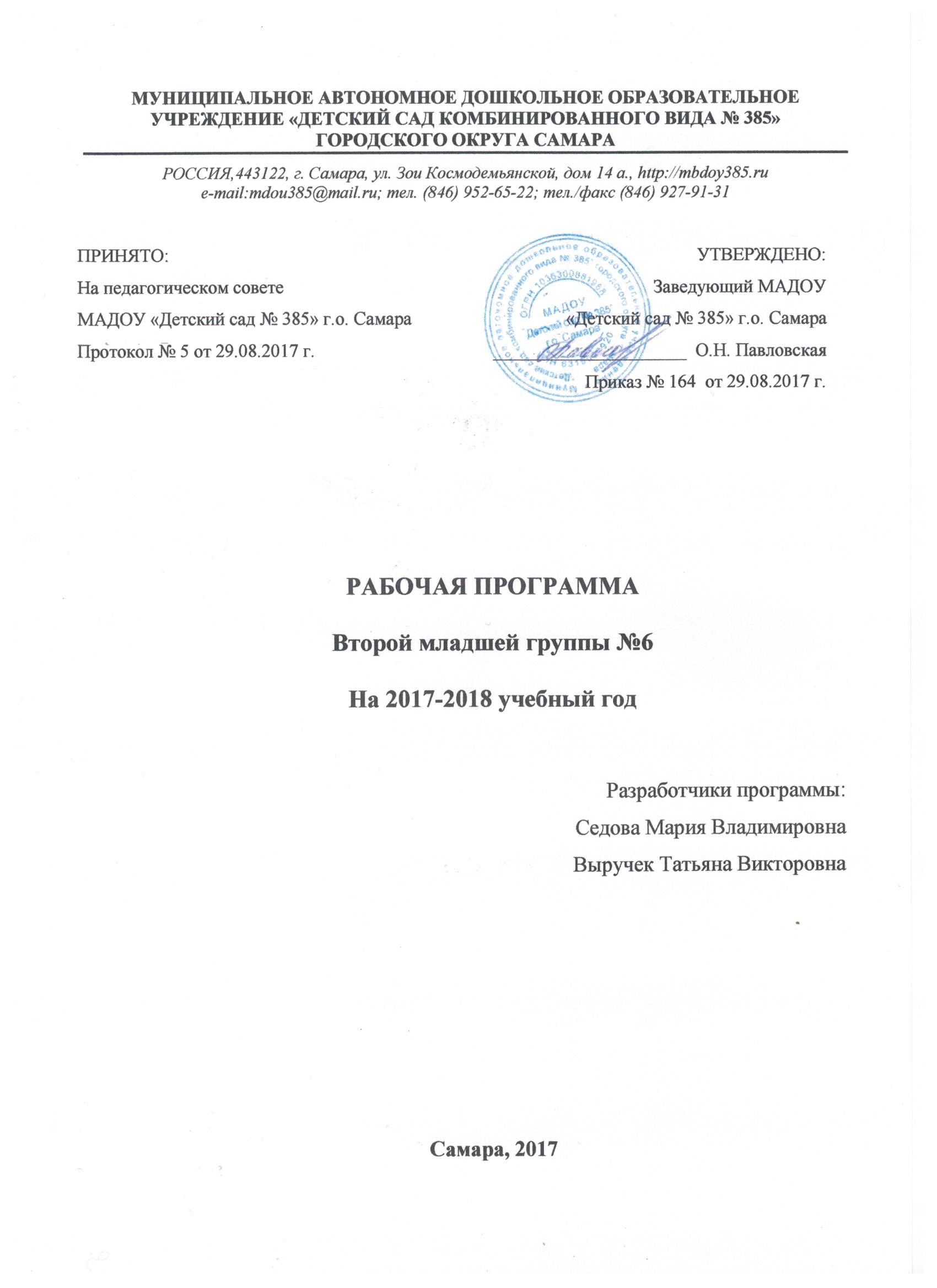 I Целевой раздел1.1. Пояснительная запискаРабочая программа подготовительной к школе группы №1 разработана в соответствии с ООП ДО МАДОУ «Детский сад № 385» г. о. Самара с учётом Основной образовательной программы дошкольного образования «От рождения до школы» под редакцией Н.Е. Вераксы, Т.С. Комаровой, М.А. Васильевой. на основе нормативно - правовых документов:Концепция долгосрочного социально-экономического развития РФ до 2020г Распоряжение Правительства РФ от 17.11.2008г. № 1662 – р.Федеральный закон «Об образовании в Российской Федерации» от 29.12.2012 № 273-ФЗ.Приказ Министерства образования и науки Российской Федерации от 17 октября 2013г. № 1155 «Об утверждении федерального государственного образовательного стандарта дошкольного образования».Постановление Главного государственного санитарного врача Российской Федерации от 15 мая 2013 г. № 26 «Об утверждении СанПиН 2.4.1.3049-13 «Санитарно-эпидемиологические требования к устройству, содержанию и организации работы дошкольных образовательных организаций», зарегистрировано в Минюсте РФ 29. Мая 2013г. Регистрационный № 28564(с изменениями и дополнениями от 20.07.2015г).Приказ Министерства образования и науки Российской Федерации от 30.08.2013г. №1014 «Об утверждении Порядка организации и осуществления образовательной деятельности по основным общеобразовательным программам – образовательным программам дошкольного образования».Письмо Министерства образования и науки РФ от 28.02.2014 № 08 – 249 «Комментарии к ФГОС ДО».Письмо Министерства образования и науки Самарской области от 04.06.2015 №МО-16-09-01/587 ТУ.Устав  муниципального автономного дошкольного  образовательного учреждения  «Детский сад комбинированного вида №385» городского округа Самара.Цель рабочей программы: моделирование и обеспечение образовательной и воспитательной деятельности в рамках ООП ДО ДОУ, повышение качества образования детей, с учетом реальных условий, образовательных потребностей и особенностей развития воспитанников на каждом возрастном этапе дошкольного детства.Задачи рабочей программы:охранять и укреплять физическое и психическое здоровье детей, в том числе их эмоциональное благополучие;обеспечивать равные возможности для полноценного развития каждого ребенка в период дошкольного детства независимо от места проживания, пола, нации, языка, социального статуса, психофизиологических и других особенностей (в том числе ограниченных возможностей здоровья);обеспечивать преемственностьи целей, задач и содержания образования, реализуемых в рамках образовательных программ дошкольного и начального общего образования;создать благоприятные условия развития детей в соответствии с их возрастными и индивидуальными особенностями и склонностями, развития способностей и творческого потенциала каждого ребенка как субъекта отношений с самим собой, другими детьми, взрослыми и миром;объединять обучение и воспитание в целостный образовательный процесс на основе духовно-нравственных и социокультурных ценностей и принятых в обществе правил и норм поведения в интересах человека, семьи, общества;формировать общую культуру личности детей, развивать их социальные, нравственные, эстетические, интеллектуальные, физические качества, инициативность, самостоятельность и ответственность ребенка, формировать предпосылки учебной деятельности;обеспечивать вариативность и разнообразие содержания программ и организационных форм дошкольного образования, возможность формирования программ различной направленности с учетом образовательных потребностей и способностей детей;формировать социокультурную среду, соответствующую возрастным, индивидуальным, психологическим и физиологическим особенностям детей;обеспечивать психолого-педагогическую поддержку семьи и повышение компетентности родителей (законных представителей) в вопросах развития и образования, охраны и укрепления здоровья детей.Рабочая программа сформирована в соответствии с основными принципами:полноценное проживание ребенком всех этапов детства (младенческого, раннего и дошкольного возраста), обогащение (амплификация) детского развития;построение образовательной деятельности на основе индивидуальных особенностей каждого ребенка, при котором сам ребенок становится активным в выборе содержания своего образования, становится субъектом образования (далее - индивидуализация дошкольного образования);содействие и сотрудничество детей и взрослых, признание ребенка полноценным участником (субъектом) образовательных отношений;поддержка инициативы детей в различных видах деятельности;сотрудничество Организации с семьей;приобщение детей к социокультурным нормам, традициям семьи, общества и государства;формирование познавательных интересов и познавательных действий ребенка в различных видах деятельности;возрастная адекватность дошкольного образования (соответствие условий, требований, методов возрасту и особенностям развития);учет этнокультурной ситуации развития детей.Возрастная характеристика детей 3-4 лет1.2 Планируемые результаты освоения рабочей программыПромежуточные результаты освоения РП воспитанниками 4 летФизическое развитие:умеет самостоятельно одеваться и раздеваться в определённой последовательности;проявляет навыки опрятности (замечает непорядок в одежде, устраняет его при небольшой помощи взрослого),при небольшой помощи пользуется индивидуальными предметами (носовым платком, салфеткой, расчёской, горшком),умеет ходить и бегать, не наталкиваясь на других,может прыгать на 2 ногах на месте, с продвижением вперёд и т.д.,умеет брать, держать, катать, переносить, класть, бросать мяч,умеет ползать, подлезать под натянутую верёвку, перелезать через бревно, лежащее на полу.Социально-коммуникативное развитие:может играть рядом, не мешая другим детям, может подражать действиям сверстника,эмоционально откликается на игру, предложенную взрослым, подражает его действиям, принимает игровую задачу,самостоятельно осуществляет игровые действия с предметами, осуществляет перенос действий с объекта на объект,использует в игре замещение недостающего предмета,общается в диалоге с воспитателем,в самостоятельной игре сопровождает речью свои действия,следит за действиями героев кукольного театра,выполняет простейшие трудовые действия (с помощью педагога),наблюдает за трудовыми процессами воспитателя в уголке природы.Познавательно развитие:Формирование элементарных математических представлений:может образовать группу из однородных предметов,различает один и много предметов, различает большие и маленькие предметы, называет их размер. Узнаёт шар и куб. Формирование целостной картины мира:различает и называет предметы ближайшего окружения,называет имена членов своей семьи и воспитателей,узнаёт и называет некоторых домашних и диких животных, их детёнышей,различает некоторые овощи, фрукты (1-2 вида),различает некоторые деревья ближайшего окружения (1-2 вида),имеет элементарные представления о природных сезонных явлениях.Речевое развитие:может поделиться информацией (ворону видел), пожаловаться на неудобство (замёрз, устал) и действия сверстника (отнимает),сопровождает речью игровые и бытовые действия,слушает небольшие рассказы без наглядного сопровождения,слушает доступные по содержанию стихи, сказки, рассказы. При повторном чтении проговаривает слова, небольшие фразы,рассматривает иллюстрации в знакомых книжках с помощью педагога.Художественно-эстетическое развитие:Конструктивная деятельность:Различает основные формы деталей строительного материала.С помощью взрослого сооружает различные постройки, используя большинство форм.Разворачивает игру вокруг собственной постройки.Рисование:Знает, что карандашами, фломастерами, красками и кистью можно рисовать.Различает красный, синий, зелёный, жёлтый, белый, чёрный цвета.Лепка:умеет раскатывать комок пластилина прямыми и круговыми движениями кистей рук; отламывать от большого комка пластилина маленькие комочки, сплющивать их ладонями; соединять концы раскатанной палочки, плотно прижимая их друг к другу;лепит несложные предметы; аккуратно пользуется пластилином.Музыка:узнаёт знакомые мелодии и различает высоту звуков (высокий - низкий);вместе с воспитателем подпевает;двигается в соответствии с характером музыки, начинает движения с первыми звуками музыки;выполняет движения: притоптывает ногой, хлопает в ладоши, поворачивает кисти рук;называет музыкальные инструменты.Особенности проведения мониторингаМониторинг проводится 2 раза в год в начале и в конце учебного года.Основополагающим	методом	педагогической	диагностики	является	наблюдение.Причём наблюдение осуществляется при:организованной деятельности в режимные моменты,самостоятельной деятельности воспитанников,свободной продуктивной, двигательной или спонтанной игровой деятельности воспитанников,непосредственно образовательной деятельности.Педагогическая диагностика не предполагает специально созданных для её проведения мероприятий, которые могут привести к нарушению режима и переутомлению детей, кроме диагностики речевого развития детей, проводимой учителем-логопедом во время организованной непосредственно образовательной деятельности.Педагогическая диагностика осуществляется с использованием диагностических таблиц, в которых фиксируются показатели развития детей в словесной (опосредованной) форме: «показатель сформирован», «не сформирован», «находится в стадии формирования».При аналитике полученных результатов педагоги не сравнивают результаты детей между собой. Педагог сопоставляет только индивидуальные достижения конкретного воспитанника, его отдельно взятую динамику. Педагогическая диагностика проводится в течение всего учебного года, с анализом на середину (декабрь) и конец учебного года (май) с целью оптимизации работы педагогических работников и внесений изменений в индивидуальные маршруты развития дошкольников.Диагностические материалы разработаны и предоставлены специалистами ГАОУ ДПО г. Москвы «Московский центр качества образования». ГАОУ ДПО МЦКО Начальник отдела: Никитина Т. А.Содержательный раздел2.1. Описание образовательной деятельности в соответствии с направлениями развития ребенка, представленными в пяти образовательных областяхСодержание рабочей программы включает совокупность образовательных областей, которые обеспечивают разностороннее развитие детей с учетом их возрастных и индивидуальных особенностей по основным направлениям: физическому, социально-коммуникативному, познавательному, речевому и художественно-эстетическому, и обеспечивает достижение воспитанниками готовности к школе.Задачи психолого-педагогической работы по формированию физических, интеллектуальных и личностных качеств детей решаются интегрировано в ходе освоения всех образовательных областей наряду с задачами, отражающими специфику каждой образовательной области.Физическое развитиеФизическое развитие включает приобретение опыта в следующих видах деятельности детей: двигательной, в том числе связанной с выполнением упражнений, направленных на развитие таких физических качеств, как координация и гибкость; способствующих правильному формированию опорно-двигательной системы организма, развитию равновесия, координации движения, крупной и мелкой моторики обеих рук, а также с правильным, не приносящим организму, выполнением основных движений (ходьба, бег, мягкие прыжки, повороты в обе стороны), формирование начальных представлений о некоторых видах спорта, овладение подвижными играми с правилами; становление целенаправленности и саморегуляции в двигательной сфере; становление ценностей здорового образа жизни, овладение его элементарными нормами и правилами (в питании, двигательном режиме, закаливании, при формировании полезных привычек и др.).Цель образовательной деятельности по физическому развитию детей: гармоничное физическое развитие; формирование интереса и ценностного отношения к занятиям физической культурой; формирование основ здорового образа жизни.Задачи:охранять жизнь и укреплять здоровье, обеспечить нормальное функционирование всех органов и систем организма;совершенствовать физически функции организма;повышать работоспособность и закаливание;формировать двигательные умения и навыки;развивать физические качества;формировать элементарные знания ребенка о своем организме, роли физических упражнений в его жизни, способах укрепления собственного здоровья.формировать интерес и потребности в занятиях физическими упражнениями;гармонично развивать ребенка (не только физическое, но и умственное, нравственное, эстетическое, трудовое).Примерная модель двигательного режимаСоциально-коммуникативное развитиеСоциально-коммуникативное развитие направлено на усвоение норм и ценностей, принятых в обществе, включая моральные и нравственные ценности; развитие общения и взаимодействия ребёнка со взрослыми и сверстниками; становление самостоятельности, целенаправленности и саморегуляции собственных действий; развитие социального и эмоционального интеллекта, эмоциональной отзывчивости, сопереживания, формирование готовности к совместной деятельности со сверстниками, формирование уважительного отношения и чувства принадлежности к своей семье и к сообществу детей взрослых в учреждении; формирование позитивных установок к различным видам труда творчества; формирование основ безопасного поведения в быту, социуме, природе.Цель образовательной деятельности по социально-коммуникативному развитию детей: позитивная социализация детей к социокультурным нормам, традициям семьи, общества и государства.Задачи:усвоить нормы и ценности, принятые в обществе, включая моральные и нравственные ценности;развивать общение и взаимодействие ребёнка со взрослыми и сверстниками;развивать самостоятельность, целенаправленность и саморегуляцию собственных действий;развивать социальный и эмоциональный интеллект, эмоциональную отзывчивость, сопереживание;формировать уважительное отношение и чувства принадлежности к своей семье и к сообществу детей и взрослых в ДОУ;формировать позитивные установки к различным видам труда и творчества;формировать основы безопасного поведения в быту, социуме, природе;формировать готовность к совместной деятельности со сверстниками.Направления образовательной деятельности: Развитие игровой деятельности детей с целью освоения различных социальных ролей.Приобщение к элементарным общепринятым нормам и правилам взаимоотношения со взрослыми и сверстниками.Формирование основ безопасного поведения в быту, социуме, природе.Развитие трудовой деятельности.Формы и методы реализации программы по социально-коммуникативному развитию детейРазвитие трудовой деятельности детей 3-4 летДля приобщения детей к общепринятым нормам и правилам взаимоотношения со взрослыми и сверстниками при организации игровой деятельности педагоги ДОУ придерживаются следующих принципов руководства сюжетно-ролевой игрой:Для того чтобы дети овладели игровыми умениями, воспитатель должен играть вместе с ними.На каждом возрастном этапе игра развертывается особым образом, так, чтобы детьми «открывался» и усваивался новый, более сложный способ построения игры.На каждом возрастном этапе при формировании игровых умений необходимо ориентировать детей, как на осуществление игрового действия, так и на пояснение его смысла партнерам.Обязательное общение с детьми во время игры: диалогическое общение, полилогическое общение, предполагающее диалог с несколькими участниками игры одновременно (во время многоотраслевого сюжетного построения) и воспитывающее полифоничное слуховое восприятие.Создание проблемных ситуаций, позволяющих стимулировать творческие проявления детей в поиске решения задачи.Использование прямых (предполагают «вмешательство» взрослого в виде прямого показа и руководства деятельностью) и косвенных (предполагают ненавязчивое побуждение к деятельности) воздействий на игру и играющих.Формирование основ безопасного поведения в быту, социуме, природеЦели по формированию основ безопасного поведения в быту, социуме, природе: формирование основ безопасности собственной жизнедеятельности, формирование предпосылок экологического сознания (безопасности окружающего мира).Задачи:формировать представление об опасных для человека и окружающего мира природы ситуациях и способах поведения в них;приобщать к правилам безопасного для человека и окружающего мира природы поведения;познакомить с окружающим миром природы в разных видах деятельности.Примерное содержание работы по формированию основ безопасного поведения в быту, социуме, природеРечевое развитиеРечевое развитие включает владение речью как средством общения и культуры; обогащение активного словаря; развитие связной, грамматически правильной диалогической и монологической речи; развитие речевого творчества; развитие звуковой интонационной культуры речи, фонематического слуха; знакомство с книжной культурой, детской литературой, понимание на слух текстов различных жанров детской литературы; формирование звуковой аналитико-синтетической активности как предпосылки обучения грамоте.Цель образовательной деятельности по речевому развитию детей: формирование устной речи и навыков речевого общения с окружающими на основе овладения литературным языком своего народа.Задачи:овладеть речью как средством общения и культуры; обогащать активный словарь;развивать связную, грамматически правильную диалоговую и монологическую речь; развивать речевое творчество; знакомить с книжной культурой, детской литературой, понимать на слух тексты различных жанров детской литературы;формировать звуковую аналитико-синтеническую активность как предпосылки обучения грамоте; развивать звуковую и интонационную культуру речи, фонематический слух.Принципы развития речи:Принцип взаимосвязи сенсорного, умственного и речевого развития.Принцип коммуникативно-деятельного подхода к развитию речи.Принцип развития языкового чутья.Принцип формирования элементарного сознания явлений языка.Принцип взаимосвязи работы над различными сторонами речи.Принцип обогащения мотивации речевой деятельности.Принцип обогащения активной языковой практики.Основные направления работы по развитию речи детей в ДОУРазвитие свободного общения со взрослыми и детьмиРазвитие всех компонентов устной речиПрактическое овладение нормами речи (речевой этикет)Воспитание любви и интереса к художественному слову.Средства развития речи по направлениям (развитие свободного общения со взрослыми и детьми, развитие всех компонентов устной речи, практическое овладение нормами речи (речевой этикет):общение взрослых и детей;культурная языковая среда;обучение родной речи в организованной деятельности;художественная литература;изобразительное искусство, музыка, театр;непосредственно образовательная деятельность по другим разделам программы.Средства воспитания любви и интереса к художественному слову:Чтение произведений детской литературы.Пересказ литературного произведения.Беседа о прочитанном произведении.Обсуждение литературного произведения.Инсценирование литературного произведения. Театрализованная игра.Игра на основе сюжета литературного произведения.Продуктивная деятельность по мотивам прочитанного.Сочинение по мотивам прочитанного.Придумывание другого окончания литературного произведения.Ситуативная беседа по мотивам прочитанного.Формы и методы реализации программы по речевому развитию детей 3 - 4 летПознавательное развитиеПознавательное развитие предполагает развитие интересов детей, любознательности познавательной мотивации, формирование познавательных действий, становление сознания; развитие воображения и творческой активности; формирование первичных представлений о себе, других людях, объектах окружающего мира, о свойствах и отношениях объектов окружающего мира (форме, цвете, размере, материале, звучании, ритме, темпе, количестве, числе, части и целом, пространстве и времени, движении и покое, причинах и следствиях и др.), о малой родине и Отечестве, представлений о социокультурных ценностях нашего народа, об отечественных традициях и праздниках, о планете Земля какобщем доме людей, об особенностях природы, многообразии стран и народов мира.Цель  образовательной  деятельности  по  познавательному  развитию  детей:развитие познавательных интересов и познавательных способностей детей, которые можно подразделить на сенсорные, интеллектуально-познавательные и интеллектуально-творческие.Задачи:1). развивать интересы детей, любознательность и познавательную мотивацию;2). формировать познавательные действия, становление сознания;3). развивать воображение и творческую активность;4). формировать первичные представления о себе, других людях, объектах окружающего мира, о свойствах и отношениях объектов окружающего мира (форме, цвете, размере, материале, звучании, ритме, темпе, количестве, числе, части и целом, пространстве и времени, движении и покое, причинах и следствиях и др.);5). формировать первичные представления о малой родине и Отечестве, представления о социокультурных ценностях народа, об отечественных традициях и праздниках;6). формировать первичные представления о планете Земля как общем доме людей, об особенностях её природы, многообразии стран и народов.Направления работы по познавательному развитию детей 1)Формирование элементарных математических представлений.2)Организация детского экспериментирования.3)Формирование целостной картины мира, расширение кругозора4)Экологическое воспитание детейРазвитие сенсорной культурыРазличение цветов спектра — красный, оранжевый, желтый, зеленый, синий, фиолетовый, черный, белый, освоение 2—4-х слов, обозначающих цвет.Узнавание, обследование осязательно-двигательным способом и название некоторых фигур (круг, квадрат, овал, прямоугольник, треугольник, звезда, крест).Использование (при поддержке взрослого) простейших способов обследования с использованием разных анализаторов: рассматривание, поглаживание, ощупывание ладонью, пальцами по контуру, прокатывание, бросание и др. Освоение слов, обозначающих признаки предметов и обследовательские действия.Сравнение (с помощью взрослого) двух предметов по 1—2-м признакам, выделение сходства и отличия.Овладение действием соединения в пары предметов с ярко выраженными признаками сходства, овладение группировкой по заданному предметно образцу и по слову (по цвету, форме, размеру, материалу).Формирование первичных представлений о себе, других людях.Проявление интереса к занятиям детей и взрослых. Различение детей и взрослых в жизни и на картинках по возрасту, полу, особенностям внешности, одежде. Освоение умения находить общее и отличное во внешнем виде взрослых и детей разного возраста. Освоение слов, обозначающих разнообразные действия взрослых.Освоение умения узнавать свой детский сад, группу, своих воспитателей, их помощников. Понимание, где в детском саду хранятся игрушки, книги, посуда, чем можно пользоваться.Освоение представлений ребенка о себе, имени, фамилии, половой принадлежности, возрасте, любимых игрушках, занятиях. Освоение представлений о составе своей семьи, любимых занятиях близких. Развитие умений узнавать дом, квартиру, в которой ребенок живет, группу детского сада.Ребенок открывает мир природыОсвоение представлений об объектах и явлениях неживой природы (солнце, небо, дождь и т. д.), о диких и домашних животных, особенностях их образа жизни.Элементарное понимание, что животные живые.Различение растений ближайшего природного окружения по единичным ярким признакам (цвет, размер) их названия. Умение выделять части растения (лист, цветок).Знание об элементарных потребностях растений и животных: пища, влага, тепло. Понимание, что человек ухаживает за животными и растениями, проявляет эмоции и чувства. Комментирование обнаруженных признаков живого у животных растений, людей (воробей летает, прыгает, клюет зернышки, я бегаю, прыгаю, ем кашу).Накопление впечатлений о ярких сезонных изменениях в природе (осенью становится холоднее, часто идут дожди, листья желтеют и опадают; исчезают насекомые и т. д.).Освоение простейших способов экспериментирования с водой, песком.Первые шаги в математику. Исследуем и экспериментируем  Освоение умения пользоваться предэталонами («как кирпичик», «как крыша»), эталонами форм: шар, куб, круг, квадрат, прямоугольник, треугольник.Проявление интереса к играм и материалам, с которыми можно практически действовать: накладывать, совмещать, раскладывать с целью получения какого-либо образа, изменять полученное.Освоение простых связей и отношений: больше (меньше) по размеру, такое же, больше (меньше) по количеству, столько же, одинаковые и разные по цвету и размеру, ближе (дальше), раньше (позже). Овладение умением ориентироваться в небольшом пространстве: впереди (сзади), сверху (снизу), справа (слева).Овладение умением воспринимать и обобщать группу предметов по свойствам (все большие; все квадратные и большие), уравнивать группы предметов (столько же), увеличивать и уменьшать группы предметов (3—5 предметов). Освоение приемов наложения и приложения. Проявление интереса к сосчитыванию небольших групп предметов (3—5 предметов).Освоение слов, обозначающих свойства и отношения предметов.Формы и методы работы по познавательному развитию детей 3 - 4 летФормирование элементарных математических представленийНаправления ФЭМП:Количество и счётВеличинаФормаОриентировка во времениОриентировка в пространствеНаправления работы по ФЭМП:Формировать представление о числе.Формировать геометрические представления.Формировать представление о преобразованиях (временные представления, представления об изменении количества, об арифметических действиях).Развивать сенсорные возможности.Формировать навыки выражения количества через число (формирование навыков счета и измерения различных величин).Развивать логическое мышление (формирование представлений о порядке и закономерности, об операциях классификации и сериации, знакомство с элементами логики высказываний) навыков счета и измерения различных величин.Развивать абстрактное воображение, образную память, ассоциативное мышление, мышление по аналогии.Организация детского экспериментированияСодержание:Живая природа: растения, грибы, животные, человек Неживая природа: воздух, вода, почваФормы экспериментирования:Наблюдение – целенаправленный процесс, в результате которого ребёнок должен сам получать знанияОпыты (демонстрационные: показ взрослого и лабораторные: совместная деятельность детей и взрослых; кратковременные и долгосрочные; опыты-доказательства и опыты-исследования)Поисковая деятельность как нахождение способа действияФормирование целостной картины мира, расширение кругозораСодержание:Ребёнок: взаимодействие с социальным миромТрадиции и культура народа.Природа родного краяРазвитие конструктивной деятельностиЗадачи деятельности:Формировать у ребёнка представлений о себе как о представителе человеческого рода;Сформировать у ребёнка представление о людях, живущих на Земле, об их чувствах, поступках, правах и обязанностях; о разнообразной деятельности людей;На основе познания развивать творческую, свободную личность, обладающую чувством собственного достоинства и уважения к людям;Формировать навыков технического конструирования: из строительного материала, из деталей конструкторов, из крупногабаритных модулей;Поддерживать детскую инициативу в познавательном развитии детей дошкольного возраста.Экологическое воспитание детейЦель: создание условий для развития элементарных естественно научных представлений о человеке, животном и растительном мире; для формирования экологической культуры детей.Задачи:развивать познавательный интерес и любознательность в процессе наблюдений за реальными природными объектами и к практическому экспериментированию с ними;формировать навыки мыслительных действий, анализа, синтеза, классификации и т. д., в процессе познания природной картины мира, способствующих развитию речи;воспитывать любовь к природе и стремление защищать ее;развивать самостоятельность в разрешении проблемных ситуаций в исследовательской деятельности;формировать умение объяснять наблюдаемое и фиксировать результаты доступными методами.Художественно-эстетическое развитиеХудожественно-эстетическое развитие предполагает развитие предпосылок ценностно-смыслового восприятия и понимания произведений искусства (словесного, музыкального, изобразительного), мира природы; становление эстетического отношения к окружающему миру; формирование элементарных представлений о видах искусства; восприятие музыки, художественной литературы, фольклора; стимулирование сопереживания персонажам художественных произведений; реализацию самостоятельной творческой деятельности детей (изобразительной, конструктивно-модельной, музыкальной и др.).Цель: формирование интереса к эстетической стороне окружающей действительности, удовлетворение потребности детей в самовыражении.Задачи:развивать предпосылки ценностно-смыслового восприятия и понимания произведений искусства (словесного, музыкального, изобразительного), мира природы;формировать эстетическое отношение к окружающему миру;формировать элементарные представления о видах искусства;формировать восприятие музыки, художественной литературы, фольклора;стимулировать сопереживания персонажам художественных произведений;реализовывать самостоятельную творческую деятельность детей (изобразительной, конструктивно-модельной, музыкальной и др.).Содержание деятельности:Художественно-изобразительная деятельность.Детское изобразительное конструирование.Музыкальное развитие.Формы работы по художественно-эстетическому развитию детей 3 - 4 летХудожественно-изобразительная деятельностьЗадачи деятельности:Формировать эстетическое отношение и художественные способности в активной творческой деятельности детей.Создавать развивающую среды для занятий по рисованию, лепке, аппликации, художественному труду и самостоятельного детского творчества.Познакомить детей с основами изобразительного и народного декоративно-прикладного искусства в среде музея и дошкольного образовательного учреждения.Детское изобразительное конструированиеВиды детского конструирования:Из строительного материала.Из бумаги.Из природного материала.Из промышленных отходов (бросового материала)Из деталей конструкторов.Из крупногабаритных модулей.Задачи образовательной области решаются в различных видах деятельности во время НОД, режимных моментах, самостоятельной деятельности детей.Большое внимание уделяется лепке детей из солёного теста, созданию картин из пластилина, изготовлению поделок из бумаги и бросового материала в соответствии с перспективными планами педагогов.Музыкальное развитиеНаправления образовательной работы:Слушание.Пение.Музыкально-ритмические движения.Игра на детских музыкальных инструментах.Развитие детского творчества (песенного, музыкально-игрового, танцевального). 	Содержание работы «Слушание»:ознакомление с музыкальными произведениями, их запоминание, накопление музыкальных впечатлений; развитие музыкальных способностей и навыков культурного слушания музыки;развитие способности различать характер песен, инструментальных пьес, средств их выразительности; формирование музыкального вкуса;развитие способности эмоционально воспринимать музыку.Содержание работы «Пение»:формирование у детей певческих умений и навыков;обучение детей исполнению песен на занятиях и в быту, с помощью воспитателя и самостоятельно, с сопровождением и без сопровождения инструмента;развитие музыкального слуха, т.е. различение интонационно точного и неточного пения, звуков по высоте, длительности, слушание себя при пении и исправление своих ошибок;развитие певческого голоса, укрепление и расширение его диапазона.Содержание раздела «Музыкально-ритмические движения»:развитие музыкального восприятия, музыкально-ритмического чувства и в связи с этим ритмичности движений;обучение детей согласованию движений с характером музыкального произведения, наиболее яркими средствами музыкальной выразительности, развитие пространственных и временных ориентировок;обучение детей музыкально-ритмическим умениям и навыкам через игры, пляски и упражнения;развитие художественно-творческих способностей.Содержание работы «Игра на детских музыкальных инструментах»:совершенствование эстетического восприятия и чувства ребенка;становление и развитие волевых качеств: выдержка, настойчивость, целеустремленность, усидчивость;развитие сосредоточенности, памяти, фантазии, творческих способностей, музыкального вкуса;знакомство с детскими музыкальными инструментами и обучение детей игре на них;развитие координации музыкального мышления и двигательных функций организма.Содержание работы «Творчество»: песенное, музыкально-игровое, танцевальное; импровизация на детских музыкальных инструментах:развивать способность творческого воображения при восприятии музыки;способствовать активизации фантазии ребенка, стремлению к достижению самостоятельно поставленной задачи, к поискам форм для воплощения своего замысла;развивать способность к песенному, музыкально-игровому, танцевальному творчеству, к импровизации на инструментах.Особенности образовательной деятельности разных видов и культурных практикосновным культурным практикам, осваиваемым дошкольниками, относятся: игра (сюжетная и с правилами), продуктивная деятельность, познавательно-исследовательская деятельность, чтение художественной литературы. Перечень сугубо детских видов деятельности может меняться в зависимости от социокультурной ситуации, в которой растет конкретный ребенок, и ценностей общества в целом.Перечисленные выше культурные практики дополняются другими культурными практиками такими как практическая деятельность («трудовое воспитание»); результативные физические упражнения («физкультура»); коммуникативный тренинг («развитие речи»), простейшее музицирование, целенаправленное изучение основ математики, грамоты, и многое другое.процессе осуществления указанных культурных практик, а также в бытовой практической деятельности у ребенка происходит нравственное и коммуникативное развитие.В организованной образовательной деятельности игра выступает в качестве основы для интеграции всех других видов деятельности ребенка дошкольного возраста.Игровая деятельность представлена в образовательном процессе в разнообразных формах — это дидактические и сюжетно-дидактические, развивающие, подвижные игры, игры-путешествия, игровые проблемные ситуации, игры-инсценировки, игры-этюды и пр.Особенности организации образовательной деятельностиОбразовательные ситуации, осуществляемые в утренний отрезок времени включает:наблюдения - в уголке природы; за деятельностью взрослых (сервировка стола к завтраку);индивидуальные игры и игры с небольшими подгруппами детей (дидактические, развивающие, сюжетные, музыкальные, подвижные и пр.);создание практических, игровых, проблемных ситуаций и ситуаций общения, сотрудничества, гуманных проявлений, заботы о малышах в детском саду, проявлений эмоциональной отзывчивости к взрослым и сверстникам;трудовые поручения (сервировка столов к завтраку, уход за комнатными растениями и пр.); беседы и разговоры с детьми по их интересам;рассматривание дидактических картинок, иллюстраций, просмотр видеоматериалов разнообразного содержания;индивидуальную работу с детьми в соответствии с задачами разных образовательных областей;двигательную деятельность детей, активность которой зависит от содержания организованной образовательной деятельности в первой половине дня;работу по воспитанию у детей культурно-гигиенических навыков и культуры здоровья.Образовательные ситуации, осуществляемая во время прогулки включает:подвижные игры и упражнения, направленные на оптимизацию режима двигательной активности и укрепление здоровья детей;наблюдения за объектами и явлениями природы, направленное на установление разнообразных связей и зависимостей в природе, воспитание отношения к ней;экспериментирование с объектами неживой природы;сюжетно-ролевые и конструктивные игры (с песком, со снегом, с природным материалом);элементарную трудовую деятельность детей на участке детского сада;свободное общение воспитателя с детьми.	Социально-коммуникативное развитиеФормы поддержки детской инициативы2.2 Описание вариативных форм, способов, методов и средств реализации РПДля достижения наибольшего положительного результата освоения программы дошкольного образования используются вариативные программы, технологии и способы реализации.Парциальные программы реализуются в совместной деятельности, в режимных моментах, как часть образовательной деятельности.Направления, выбранные из числа парциальных и иных программПознавательное развитие2.3.Особенности взаимодействия специалистов ДОУ по реализации РП.Образовательный процесс обеспечивается при условии общего взаимодействия всех его участников. В ДОУ имеется консультационный центр, где работают педагог-психолог, учитель-логопед. Кроме этого, музыкальный руководитель, инструктора по физической культуре включены в единый процесс.Взаимодействие происходит в групповой, подгрупповой и индивидуальной форме как планово, так и по запросам.2.4. Особенности взаимодействия с семьями воспитанниковВажнейшим условием обеспечения целостного развития личности ребёнка является развитие конструктивного взаимодействия с семьёй. Основными направлениями работы являются: обеспечение психолого-педагогической поддержки семьи и повышения компетентности родителей в вопросах развития и образования, охраны и укрепления здоровья детей;оказание помощи родителям в воспитании детей, охране и укреплении их физического и психического здоровья, в развитии индивидуальных способностей и необходимой коррекции нарушений их развития;создание условий для участия родителей в образовательной деятельности;взаимодействие с родителями (законными представителями) по вопросам образования ребёнка, непосредственного вовлечения их в образовательную деятельность, в том числе посредством создания образовательных проектов совместно с семьёй на основе выявления потребностей и поддержки образовательных инициатив семьи;создание возможностей для обсуждения с родителями детей вопросов, связанных с реализацией рабочей программы.3.1. Описание материально-технического обеспечения РП, обеспеченности методическими материалами и средствами обучения и воспитаниягруппе имеется достаточная материально-техническая база для реализации образовательного процесса. Подробное описание можно посмотреть в паспорте группы (см. Приложение)3.2. Режим дня.Режим дня для детей 3-4 лет на холодный период года в младшей группеРежим дня детей 3-4 лет на летний оздоровительный период года в младшей группе	3.3. Расписание организованной образовательной деятельности3.4. Специфика организации и содержание традиционных событий, праздников, мероприятий.Культурно - досуговые мероприятия – неотъемлемая часть воспитательно ­ образовательного процесса. Организация праздников, развлечений, детских творческих дел создает положительную мотивацию и комфортные условия для формирования личности каждого ребенка.нашей группе сложились устойчивые приёмы активизации и мотивации детей: - соблюдение правил поведения детей в группе вместе с героями стихов; - для пробуждения детей после сна используется колокольчик (коллекция колокольчиков есть в соседней группе и каждый раз детей ждет «тайна» - какой же колокольчик будет их будить сегодня?); - на стол детям, которые поели лучше, ставиться фигурка веселого поваренка.Праздники и развлечения в группе День пожилого человека (1 октября);День матери (последнее воскресенье ноября);День друзей, (9 июня официально, а в группе может быть спонтанно), День хорошего настроения (24 марта офоциально, а в группе может быть спонтанно)Традиционные праздники и развлечения Календарно-тематическое планирование3.5. Особенности организации развивающей предметно-пространственной средыБольшое внимание в группе уделяется организации развивающей предметно-пространственной среды, которая обеспечивает максимальную реализацию образовательного потенциала пространства группы, участка и материалов, оборудования и инвентаря для развития детей дошкольного возраста, охраны и укрепления их здоровья, учёта особенностей и коррекции недостатков их развития.Все материалы и оборудования соответствуют требованиям по обеспечению надежности и безопасного использования, т.е. имеют сертификаты соответствия.группе в соответствии с возрастными особенностями оборудованы:природный центр с комнатными растениями, с папкой-передвижкой по временам года, с наборами инструментов для работы в природе, календарем природы;центр экспериментальной и познавательно-исследовательской деятельности с разными материалами (песок, земля, цветной песок, ткань, бумага бросовый и природный материал и т.д.), инструментами (грабли, лопатки, лейки, деревянные палочки для рисования на песке и т.д.) и предметами (увеличительное стекло, песочные часы, компас, воронка для воды, емкости разного объема и т.д.) для проведения элементарной опытно-экспериментальной деятельности;центр творческой активности, в которых собраны материалы для ручного труда (пластилин, краски, гуашь, восковые мелки, трафареты, раскраски, цветная бумага и картон, ткань и т.д.) для самостоятельной и совместной творческой самореализации детей;игровые центры, которые организуются по принципам педагогической целесообразности, трансформируемости и полифункциональности (игры и игрушки, предметы-заместители для сюжетно – ролевых игр и т.д. в зависимости от возрастных особенностей);центр патриотического воспитания (содержание уголков определяется в соответствии с возрастом воспитанников) с тематическим альбомом, флагом РФ, гербом и т.д.;книжный центр с подборкой книг разных жанров, энциклопедической литературы, детских журналов, портретами детских поэтов и писателей;центр музыкальной и театрализованной деятельности с разнообразными музыкальными инструментами и видами театров, атрибутами и элементами костюмов для различных видов театрализованных игр, ряженья, ширмы.Для оптимизации воспитательно-образовательного процесса в группе используются технические средства обучения: аудио и CD проигрыватель (магнитофон), телевизор с USB (имеющие сертификаты соответствия и соответствующие требованиям СанПин).Для детей в группе имеются строительные материалы, конструкторы с различными видами соединения; наглядные пособия и иллюстрированный материал для развития экологической культуры, подборки книг и открыток, комплекты репродукций на различные темы; предметы народного быта, куклы в национальных костюмах.На участке поставлена песочницы с крышками для игр с песком. Ведется систематическая работа по пополнению и расширению развивающей предметно-пространственной среды в соответствии с ФГОС ДО. СодержаниеI Целевой раздел1.1.Пояснительная записка…………………………………………………………31.2.Планируемые результаты освоения Программы……………………………..7II Содержательный раздел2.1 Описание образовательной деятельности в соответствии с направлениями2.1 Описание образовательной деятельности в соответствии с направлениямиразвития ребенка, представленными в пяти образовательных областях………..развития ребенка, представленными в пяти образовательных областях………..102.2.Описание вариативных форм, способов, методов и средств реализации РП.322.3 Особенности взаимодействия специалистов ДОУ по реализации РП……….2.3 Особенности взаимодействия специалистов ДОУ по реализации РП……….492.4 Особенности взаимодействия с семьями воспитанников…………………….2.4 Особенности взаимодействия с семьями воспитанников…………………….49III Организационный раздел3.1.Описание  материально-технического  обеспечения  РП,  обеспеченностиметодическими материалами и средствами обучения и воспитания…………….методическими материалами и средствами обучения и воспитания…………….503.2.Режим дня………………………………………………………………………..503.3.Расписание организованной образовательной деятельности………………...523.4.Специфика   организации   и   содержание   традиционных   событий,праздников, мероприятий…………………………………………………………..праздников, мероприятий…………………………………………………………..533.5.Особенности  организации  развивающей  предметно-пространственнойсреды………………………………………………………………………………….среды………………………………………………………………………………….55IV Приложение4.1    Паспорт    материально-технического,    игрового    и    методического4.1    Паспорт    материально-технического,    игрового    и    методическогообеспечения группыобеспечения группыФизическое развитие3-хлетний ребенок владеет основными жизненно важнымидвижениями  (ходьба,  бег,  лазание,  действия  с  предметами).Возникает  интерес  к  определению  соответствия  движенийобразцу. Дети испытывают свои силы в более сложных видахдеятельности,  но  вместе  с  тем  им  свойственно  неумениесоизмерять свои силы со своими возможностями.Моторика  выполнения  движений  характеризуется  болееили менее точным воспроизведением структуры движения, егофаз,  направления  и  т.д.  К  4-м  годам  ребенок  может  безостановки пройти по гимнастической скамейке, руки в стороны;ударять мяч об пол и ловить его двумя руками (3 раза подряд); перекладывать по одному мелкие предметы (пуговицы, горошины и т.п. – всего 20 шт.) с поверхности стола в небольшую коробку (правой рукой). Начинает развиваться самооценка при выполнении физических упражнений, при этом дети ориентируются в значительной мере на оценку воспитателя. 3-4-х летний ребенок владеет элементарными гигиеническими навыками самообслуживания (самостоятельно и правильно моет руки с мылом после прогулки, игр, туалета; аккуратно пользуется туалетом: туалетной бумагой, не забывает спускать воду из бачка для слива; при приеме пищи пользуется ложкой, салфеткой; умеет пользоваться носовым платком; может самостоятельно устранить беспорядок в одежде, прическе, пользуясь зеркалом, расческой). Социально-коммуникативное развитие К трем годам ребенок достигает определенного уровня социальной компетентности: он проявляет интерес к другому человеку, испытывает доверие к нему, стремится к общению и взаимодействиюсо взрослыми и сверстниками. У ребенка возникают личные симпатии, которые проявляются в желании поделиться игрушкой, оказать помощь, утешить. Ребенок испытывает повышенную потребность в эмоциональном контакте со взрослыми, ярко выражает свои чувства - радость, огорчение, страх, удивление, удовольствие и др. Для налаживания контактов с другими людьми использует речевые и неречевые (взгляды, мимика, жесты, выразительные позы и движения) способы общения. Осознает свою половую принадлежность («Я мальчик», «Я девочка»). Фундаментальная характеристика ребенка трех лет - самостоятельность («Я сам», «Я могу»). Он активно заявляет о своем желании быть, как взрослые (самому есть, одеваться), включаться в настоящие дела (мыть посуду, стирать, делать покупки и т.п.)». Взаимодействие и общение детей четвертого года жизни имеют поверхностный характер, отличаются ситуативностью, неустойчивостью, кратковременностью, чаще всего инициируются взрослым. Для детей 3х летнего возраста характерна игра рядом. В игре дети выполняют отдельные игровые действия, носящие условный характер. Роль осуществляется фактически, но не называется. Сюжет игры - цепочка из 2х действий; воображаемую ситуацию удерживает взрослый. К 4м годам дети могут объединяться по 2-3 человека, для разыгрывания простейших сюжетно-ролевых игр. Игровые действия взаимосвязаны, имеют четкий ролевой характер. Роль называется, по ходу игры дети могут менять роль. Игровая цепочка состоит из 3-4 взаимосвязанных действий. Дети самостоятельно удерживают воображаемую ситуацию. Речевое развитие Общение ребенка в этом возрасте ситуативно, инициируется взрослым, неустойчиво, кратковременно. Осознает свою половую принадлежность. Возникает новая форма общения со взрослым – общение на познавательные темы, которое сначала включено в совместную со взрослым познавательную деятельность.Уникальность речевого развития детей в этом возрасте состоит в том, что в этот период ребенок обладает повышенной чувствительностью к языку, его звуковой и смысловой стороне. В младшем дошкольном возрасте осуществляется переход от исключительного господства ситуативной (понятной только в конкретной обстановке) речи к использованию и ситуативной, и контекстной (свободной от наглядной ситуации) речи. Овладение родным языком характеризуется использованием основных грамматических категорий (согласование, употребление их по числу, времени и т.д., хотя отдельные ошибки допускаются) и словаря разговорной речи. Возможны дефекты звукопроизношения. Познавательное развитие В развитии познавательной сферы расширяются и качественно изменяются способы и средства ориентировки ребенка в окружающей обстановке. Ребенок активно использует по назначению некоторые бытовые предметы, игрушки, предметы-заместители и словесные обозначения объектов в быту, игре, общении. Формируются качественно новые свойства сенсорных процессов: ощущение и восприятие. В практической деятельности ребенок учитывает свойства предметов и их назначение: знает название 3-4 цветов и 2-3 форм; может выбрать из 3-х предметов разных по величине «самый большой». Рассматривая новые предметы (растения, камни и т.п.) ребенок не ограничивается простым зрительным ознакомлением, а переходит к осязательному, слуховому и обонятельному восприятию. Важную роль начинают играть образы памяти. Память и внимание ребенка носит непроизвольный, пассивный характер. По просьбе взрослого ребенок может запомнить не менее 2-3 слов и 5-6 названий предметов. К 4-м годам способен запомнить значительные отрывки из любимых произведений. Рассматривая объекты, ребенок выделяет один, наиболее яркий признак предмета, и ориентируясь на него, оценивает предмет в целом. Его интересуют результаты действия, а сам процесс достижения еще не умеет прослеживать. Художественно-эстетическое развитие Ребенок с удовольствием знакомится с элементарными средствами выразительности (цвет, звук, форма, движения, жесты), проявляется интерес к произведениям народного и классического искусства, к литературе (стихи, песенки, потешки), к исполнению и слушанию музыкальных произведений. Конструктивная деятельность в 3-4 года ограничивается возведением несложных построек по образцу (из 2-3 частей) и по замыслу. Ребенок может заниматься, не отрываясь, увлекательной для него деятельностью в течение 5 минут. Изобразительная деятельность ребенка зависит от его представлений о предмете. В 3-4 года они только начинают формироваться. Графические образы бедны, предметны, схематичны. У одних дошкольников в изображении отсутствуют детали, у других рисунки могут быть более детализированы. Замысел меняется по ходу изображения. Дети уже могут использовать цвет. Большое значение для развития моторики в этом возрасте имеет лепка. Ребенок может вылепить под руководством взрослого простые предметы. В 3-4 года из-за недостаточного развития мелких мышц руки, дети не работают с ножницами, апплицируют из готовых геометрических фигур. Ребенок способен выкладывать и наклеивать элементы декоративного узора и предметного схематичного изображения из 2-4 основных частей. В музыкально-ритмической деятельности ребенок 3-4 лет испытывает желание слушать музыку и производить естественные движения под звучащую музыку. К 4 годам овладевает элементарными певческими навыками несложных музыкальных произведений. Ребенок хорошо перевоплощается в образ зайчика, медведя, лисы, петушка и т.п. в движениях, особенно под плясовую мелодию. Приобретает элементарные навыки подыгрывания на детских ударных музыкальных инструментах (барабан, металлофон). Закладываются основы для развития музыкально-ритмических и художественных способностей. Двигательная деятельностьФормы совместной деятельности взрослых и детейМетоды физического развития детейСпособы поддержки детской инициативы в самостоятельной деятельностиДвигательная деятельностьФормы совместной деятельности взрослых и детейМетоды физического развития детейСпособы поддержки детской инициативы в самостоятельной деятельности1.Основныедвижения:ходьба; бег; катание,бросание, метание,ловля; ползание,лазание; упражненияв равновесии;строевыеупражнения;ритмическиеупражнения,НОД пофизическомувоспитанию вспортивном залеи бассейне:-сюжетно-игровые- тематические-классические-тренирующееУтренний отрезоквремениИндивидуальная работавоспитателяИгровые упражненияУтренняя гимнастика:-классическая-сюжетно-игровая-тематическая-полоса препятствийПодражательныедвиженияПрогулкаПодвижная играбольшой и малойподвижностиИгровые упражненияПроблемная ситуацияИндивидуальная работаНОД по физическомувоспитаниюПодражательныедвиженияВечерний отрезоквремени, включаяпрогулкуГимнастика последневного сна:- коррекционная-оздоровительная-сюжетно-игровая-полоса препятствийФизкультурныеупражненияКоррекционныеупражненияИндивидуальная работаПодражательныедвиженияФизкультурный досугФизкультурныеПраздники День здоровьяИгреИгровыхупражненияхПодражательныхдвиженияхОсуществляетсявзрослыми(работникамиДОУ и членамисемей) постоянно,в различныхвидахдвигательнойдеятельности,если это не можетнавредитьребёнку илиокружающим егодетям1.Основныедвижения:ходьба; бег; катание,бросание, метание,ловля; ползание,лазание; упражненияв равновесии;строевыеупражнения;ритмическиеупражнения,НОД пофизическомувоспитанию вспортивном залеи бассейне:-сюжетно-игровые- тематические-классические-тренирующееУтренний отрезоквремениИндивидуальная работавоспитателяИгровые упражненияУтренняя гимнастика:-классическая-сюжетно-игровая-тематическая-полоса препятствийПодражательныедвиженияПрогулкаПодвижная играбольшой и малойподвижностиИгровые упражненияПроблемная ситуацияИндивидуальная работаНОД по физическомувоспитаниюПодражательныедвиженияВечерний отрезоквремени, включаяпрогулкуГимнастика последневного сна:- коррекционная-оздоровительная-сюжетно-игровая-полоса препятствийФизкультурныеупражненияКоррекционныеупражненияИндивидуальная работаПодражательныедвиженияФизкультурный досугФизкультурныеПраздники День здоровьяИгреИгровыхупражненияхПодражательныхдвиженияхОсуществляетсявзрослыми(работникамиДОУ и членамисемей) постоянно,в различныхвидахдвигательнойдеятельности,если это не можетнавредитьребёнку илиокружающим егодетям1.Основныедвижения:ходьба; бег; катание,бросание, метание,ловля; ползание,лазание; упражненияв равновесии;строевыеупражнения;ритмическиеупражнения,НОД пофизическомувоспитанию вспортивном залеи бассейне:-сюжетно-игровые- тематические-классические-тренирующееУтренний отрезоквремениИндивидуальная работавоспитателяИгровые упражненияУтренняя гимнастика:-классическая-сюжетно-игровая-тематическая-полоса препятствийПодражательныедвиженияПрогулкаПодвижная играбольшой и малойподвижностиИгровые упражненияПроблемная ситуацияИндивидуальная работаНОД по физическомувоспитаниюПодражательныедвиженияВечерний отрезоквремени, включаяпрогулкуГимнастика последневного сна:- коррекционная-оздоровительная-сюжетно-игровая-полоса препятствийФизкультурныеупражненияКоррекционныеупражненияИндивидуальная работаПодражательныедвиженияФизкультурный досугФизкультурныеПраздники День здоровьяИгреИгровыхупражненияхПодражательныхдвиженияхОсуществляетсявзрослыми(работникамиДОУ и членамисемей) постоянно,в различныхвидахдвигательнойдеятельности,если это не можетнавредитьребёнку илиокружающим егодетям1.Основныедвижения:ходьба; бег; катание,бросание, метание,ловля; ползание,лазание; упражненияв равновесии;строевыеупражнения;ритмическиеупражнения,НОД пофизическомувоспитанию вспортивном залеи бассейне:-сюжетно-игровые- тематические-классические-тренирующееУтренний отрезоквремениИндивидуальная работавоспитателяИгровые упражненияУтренняя гимнастика:-классическая-сюжетно-игровая-тематическая-полоса препятствийПодражательныедвиженияПрогулкаПодвижная играбольшой и малойподвижностиИгровые упражненияПроблемная ситуацияИндивидуальная работаНОД по физическомувоспитаниюПодражательныедвиженияВечерний отрезоквремени, включаяпрогулкуГимнастика последневного сна:- коррекционная-оздоровительная-сюжетно-игровая-полоса препятствийФизкультурныеупражненияКоррекционныеупражненияИндивидуальная работаПодражательныедвиженияФизкультурный досугФизкультурныеПраздники День здоровьяИгреИгровыхупражненияхПодражательныхдвиженияхОсуществляетсявзрослыми(работникамиДОУ и членамисемей) постоянно,в различныхвидахдвигательнойдеятельности,если это не можетнавредитьребёнку илиокружающим егодетям1.Основныедвижения:ходьба; бег; катание,бросание, метание,ловля; ползание,лазание; упражненияв равновесии;строевыеупражнения;ритмическиеупражнения,НОД пофизическомувоспитанию вспортивном залеи бассейне:-сюжетно-игровые- тематические-классические-тренирующееУтренний отрезоквремениИндивидуальная работавоспитателяИгровые упражненияУтренняя гимнастика:-классическая-сюжетно-игровая-тематическая-полоса препятствийПодражательныедвиженияПрогулкаПодвижная играбольшой и малойподвижностиИгровые упражненияПроблемная ситуацияИндивидуальная работаНОД по физическомувоспитаниюПодражательныедвиженияВечерний отрезоквремени, включаяпрогулкуГимнастика последневного сна:- коррекционная-оздоровительная-сюжетно-игровая-полоса препятствийФизкультурныеупражненияКоррекционныеупражненияИндивидуальная работаПодражательныедвиженияФизкультурный досугФизкультурныеПраздники День здоровьяИгреИгровыхупражненияхПодражательныхдвиженияхОсуществляетсявзрослыми(работникамиДОУ и членамисемей) постоянно,в различныхвидахдвигательнойдеятельности,если это не можетнавредитьребёнку илиокружающим егодетям1.Основныедвижения:ходьба; бег; катание,бросание, метание,ловля; ползание,лазание; упражненияв равновесии;строевыеупражнения;ритмическиеупражнения,НОД пофизическомувоспитанию вспортивном залеи бассейне:-сюжетно-игровые- тематические-классические-тренирующееУтренний отрезоквремениИндивидуальная работавоспитателяИгровые упражненияУтренняя гимнастика:-классическая-сюжетно-игровая-тематическая-полоса препятствийПодражательныедвиженияПрогулкаПодвижная играбольшой и малойподвижностиИгровые упражненияПроблемная ситуацияИндивидуальная работаНОД по физическомувоспитаниюПодражательныедвиженияВечерний отрезоквремени, включаяпрогулкуГимнастика последневного сна:- коррекционная-оздоровительная-сюжетно-игровая-полоса препятствийФизкультурныеупражненияКоррекционныеупражненияИндивидуальная работаПодражательныедвиженияФизкультурный досугФизкультурныеПраздники День здоровьяИгреИгровыхупражненияхПодражательныхдвиженияхОсуществляетсявзрослыми(работникамиДОУ и членамисемей) постоянно,в различныхвидахдвигательнойдеятельности,если это не можетнавредитьребёнку илиокружающим егодетям1.Основныедвижения:ходьба; бег; катание,бросание, метание,ловля; ползание,лазание; упражненияв равновесии;строевыеупражнения;ритмическиеупражнения,НОД пофизическомувоспитанию вспортивном залеи бассейне:-сюжетно-игровые- тематические-классические-тренирующееУтренний отрезоквремениИндивидуальная работавоспитателяИгровые упражненияУтренняя гимнастика:-классическая-сюжетно-игровая-тематическая-полоса препятствийПодражательныедвиженияПрогулкаПодвижная играбольшой и малойподвижностиИгровые упражненияПроблемная ситуацияИндивидуальная работаНОД по физическомувоспитаниюПодражательныедвиженияВечерний отрезоквремени, включаяпрогулкуГимнастика последневного сна:- коррекционная-оздоровительная-сюжетно-игровая-полоса препятствийФизкультурныеупражненияКоррекционныеупражненияИндивидуальная работаПодражательныедвиженияФизкультурный досугФизкультурныеПраздники День здоровьяИгреИгровыхупражненияхПодражательныхдвиженияхОсуществляетсявзрослыми(работникамиДОУ и членамисемей) постоянно,в различныхвидахдвигательнойдеятельности,если это не можетнавредитьребёнку илиокружающим егодетям1.Основныедвижения:ходьба; бег; катание,бросание, метание,ловля; ползание,лазание; упражненияв равновесии;строевыеупражнения;ритмическиеупражнения,НОД пофизическомувоспитанию вспортивном залеи бассейне:-сюжетно-игровые- тематические-классические-тренирующееУтренний отрезоквремениИндивидуальная работавоспитателяИгровые упражненияУтренняя гимнастика:-классическая-сюжетно-игровая-тематическая-полоса препятствийПодражательныедвиженияПрогулкаПодвижная играбольшой и малойподвижностиИгровые упражненияПроблемная ситуацияИндивидуальная работаНОД по физическомувоспитаниюПодражательныедвиженияВечерний отрезоквремени, включаяпрогулкуГимнастика последневного сна:- коррекционная-оздоровительная-сюжетно-игровая-полоса препятствийФизкультурныеупражненияКоррекционныеупражненияИндивидуальная работаПодражательныедвиженияФизкультурный досугФизкультурныеПраздники День здоровьяИгреИгровыхупражненияхПодражательныхдвиженияхОсуществляетсявзрослыми(работникамиДОУ и членамисемей) постоянно,в различныхвидахдвигательнойдеятельности,если это не можетнавредитьребёнку илиокружающим егодетям1.Основныедвижения:ходьба; бег; катание,бросание, метание,ловля; ползание,лазание; упражненияв равновесии;строевыеупражнения;ритмическиеупражнения,НОД пофизическомувоспитанию вспортивном залеи бассейне:-сюжетно-игровые- тематические-классические-тренирующееУтренний отрезоквремениИндивидуальная работавоспитателяИгровые упражненияУтренняя гимнастика:-классическая-сюжетно-игровая-тематическая-полоса препятствийПодражательныедвиженияПрогулкаПодвижная играбольшой и малойподвижностиИгровые упражненияПроблемная ситуацияИндивидуальная работаНОД по физическомувоспитаниюПодражательныедвиженияВечерний отрезоквремени, включаяпрогулкуГимнастика последневного сна:- коррекционная-оздоровительная-сюжетно-игровая-полоса препятствийФизкультурныеупражненияКоррекционныеупражненияИндивидуальная работаПодражательныедвиженияФизкультурный досугФизкультурныеПраздники День здоровьяИгреИгровыхупражненияхПодражательныхдвиженияхОсуществляетсявзрослыми(работникамиДОУ и членамисемей) постоянно,в различныхвидахдвигательнойдеятельности,если это не можетнавредитьребёнку илиокружающим егодетям1.Основныедвижения:ходьба; бег; катание,бросание, метание,ловля; ползание,лазание; упражненияв равновесии;строевыеупражнения;ритмическиеупражнения,НОД пофизическомувоспитанию вспортивном залеи бассейне:-сюжетно-игровые- тематические-классические-тренирующееУтренний отрезоквремениИндивидуальная работавоспитателяИгровые упражненияУтренняя гимнастика:-классическая-сюжетно-игровая-тематическая-полоса препятствийПодражательныедвиженияПрогулкаПодвижная играбольшой и малойподвижностиИгровые упражненияПроблемная ситуацияИндивидуальная работаНОД по физическомувоспитаниюПодражательныедвиженияВечерний отрезоквремени, включаяпрогулкуГимнастика последневного сна:- коррекционная-оздоровительная-сюжетно-игровая-полоса препятствийФизкультурныеупражненияКоррекционныеупражненияИндивидуальная работаПодражательныедвиженияФизкультурный досугФизкультурныеПраздники День здоровьяИгреИгровыхупражненияхПодражательныхдвиженияхОсуществляетсявзрослыми(работникамиДОУ и членамисемей) постоянно,в различныхвидахдвигательнойдеятельности,если это не можетнавредитьребёнку илиокружающим егодетям1.Основныедвижения:ходьба; бег; катание,бросание, метание,ловля; ползание,лазание; упражненияв равновесии;строевыеупражнения;ритмическиеупражнения,НОД пофизическомувоспитанию вспортивном залеи бассейне:-сюжетно-игровые- тематические-классические-тренирующееУтренний отрезоквремениИндивидуальная работавоспитателяИгровые упражненияУтренняя гимнастика:-классическая-сюжетно-игровая-тематическая-полоса препятствийПодражательныедвиженияПрогулкаПодвижная играбольшой и малойподвижностиИгровые упражненияПроблемная ситуацияИндивидуальная работаНОД по физическомувоспитаниюПодражательныедвиженияВечерний отрезоквремени, включаяпрогулкуГимнастика последневного сна:- коррекционная-оздоровительная-сюжетно-игровая-полоса препятствийФизкультурныеупражненияКоррекционныеупражненияИндивидуальная работаПодражательныедвиженияФизкультурный досугФизкультурныеПраздники День здоровьяИгреИгровыхупражненияхПодражательныхдвиженияхОсуществляетсявзрослыми(работникамиДОУ и членамисемей) постоянно,в различныхвидахдвигательнойдеятельности,если это не можетнавредитьребёнку илиокружающим егодетям1.Основныедвижения:ходьба; бег; катание,бросание, метание,ловля; ползание,лазание; упражненияв равновесии;строевыеупражнения;ритмическиеупражнения,НОД пофизическомувоспитанию вспортивном залеи бассейне:-сюжетно-игровые- тематические-классические-тренирующееУтренний отрезоквремениИндивидуальная работавоспитателяИгровые упражненияУтренняя гимнастика:-классическая-сюжетно-игровая-тематическая-полоса препятствийПодражательныедвиженияПрогулкаПодвижная играбольшой и малойподвижностиИгровые упражненияПроблемная ситуацияИндивидуальная работаНОД по физическомувоспитаниюПодражательныедвиженияВечерний отрезоквремени, включаяпрогулкуГимнастика последневного сна:- коррекционная-оздоровительная-сюжетно-игровая-полоса препятствийФизкультурныеупражненияКоррекционныеупражненияИндивидуальная работаПодражательныедвиженияФизкультурный досугФизкультурныеПраздники День здоровьяИгреИгровыхупражненияхПодражательныхдвиженияхОсуществляетсявзрослыми(работникамиДОУ и членамисемей) постоянно,в различныхвидахдвигательнойдеятельности,если это не можетнавредитьребёнку илиокружающим егодетям2.ОбщеразвивающиеупражненияНОД пофизическомувоспитанию:-тематическиекомплексы-сюжетные-классическиеУтренний отрезоквремениИндивидуальная работавоспитателяИгровые упражненияУтренняя гимнастика:-классическая-сюжетно-игровая-тематическая-полоса препятствийПодражательныедвиженияПрогулкаПодвижная играбольшой и малойподвижностиИгровые упражненияПроблемная ситуацияИндивидуальная работаНОД по физическомувоспитаниюПодражательныедвиженияВечерний отрезоквремени, включаяпрогулкуГимнастика последневного сна:- коррекционная-оздоровительная-сюжетно-игровая-полоса препятствийФизкультурныеупражненияКоррекционныеупражненияИндивидуальная работаПодражательныедвиженияФизкультурный досугФизкультурныеПраздники День здоровьяИгреИгровыхупражненияхПодражательныхдвиженияхОсуществляетсявзрослыми(работникамиДОУ и членамисемей) постоянно,в различныхвидахдвигательнойдеятельности,если это не можетнавредитьребёнку илиокружающим егодетям2.ОбщеразвивающиеупражненияНОД пофизическомувоспитанию:-тематическиекомплексы-сюжетные-классическиеУтренний отрезоквремениИндивидуальная работавоспитателяИгровые упражненияУтренняя гимнастика:-классическая-сюжетно-игровая-тематическая-полоса препятствийПодражательныедвиженияПрогулкаПодвижная играбольшой и малойподвижностиИгровые упражненияПроблемная ситуацияИндивидуальная работаНОД по физическомувоспитаниюПодражательныедвиженияВечерний отрезоквремени, включаяпрогулкуГимнастика последневного сна:- коррекционная-оздоровительная-сюжетно-игровая-полоса препятствийФизкультурныеупражненияКоррекционныеупражненияИндивидуальная работаПодражательныедвиженияФизкультурный досугФизкультурныеПраздники День здоровьяИгреИгровыхупражненияхПодражательныхдвиженияхОсуществляетсявзрослыми(работникамиДОУ и членамисемей) постоянно,в различныхвидахдвигательнойдеятельности,если это не можетнавредитьребёнку илиокружающим егодетям2.ОбщеразвивающиеупражненияНОД пофизическомувоспитанию:-тематическиекомплексы-сюжетные-классическиеУтренний отрезоквремениИндивидуальная работавоспитателяИгровые упражненияУтренняя гимнастика:-классическая-сюжетно-игровая-тематическая-полоса препятствийПодражательныедвиженияПрогулкаПодвижная играбольшой и малойподвижностиИгровые упражненияПроблемная ситуацияИндивидуальная работаНОД по физическомувоспитаниюПодражательныедвиженияВечерний отрезоквремени, включаяпрогулкуГимнастика последневного сна:- коррекционная-оздоровительная-сюжетно-игровая-полоса препятствийФизкультурныеупражненияКоррекционныеупражненияИндивидуальная работаПодражательныедвиженияФизкультурный досугФизкультурныеПраздники День здоровьяИгреИгровыхупражненияхПодражательныхдвиженияхОсуществляетсявзрослыми(работникамиДОУ и членамисемей) постоянно,в различныхвидахдвигательнойдеятельности,если это не можетнавредитьребёнку илиокружающим егодетям2.ОбщеразвивающиеупражненияНОД пофизическомувоспитанию:-тематическиекомплексы-сюжетные-классическиеУтренний отрезоквремениИндивидуальная работавоспитателяИгровые упражненияУтренняя гимнастика:-классическая-сюжетно-игровая-тематическая-полоса препятствийПодражательныедвиженияПрогулкаПодвижная играбольшой и малойподвижностиИгровые упражненияПроблемная ситуацияИндивидуальная работаНОД по физическомувоспитаниюПодражательныедвиженияВечерний отрезоквремени, включаяпрогулкуГимнастика последневного сна:- коррекционная-оздоровительная-сюжетно-игровая-полоса препятствийФизкультурныеупражненияКоррекционныеупражненияИндивидуальная работаПодражательныедвиженияФизкультурный досугФизкультурныеПраздники День здоровьяИгреИгровыхупражненияхПодражательныхдвиженияхОсуществляетсявзрослыми(работникамиДОУ и членамисемей) постоянно,в различныхвидахдвигательнойдеятельности,если это не можетнавредитьребёнку илиокружающим егодетям2.ОбщеразвивающиеупражненияНОД пофизическомувоспитанию:-тематическиекомплексы-сюжетные-классическиеУтренний отрезоквремениИндивидуальная работавоспитателяИгровые упражненияУтренняя гимнастика:-классическая-сюжетно-игровая-тематическая-полоса препятствийПодражательныедвиженияПрогулкаПодвижная играбольшой и малойподвижностиИгровые упражненияПроблемная ситуацияИндивидуальная работаНОД по физическомувоспитаниюПодражательныедвиженияВечерний отрезоквремени, включаяпрогулкуГимнастика последневного сна:- коррекционная-оздоровительная-сюжетно-игровая-полоса препятствийФизкультурныеупражненияКоррекционныеупражненияИндивидуальная работаПодражательныедвиженияФизкультурный досугФизкультурныеПраздники День здоровьяИгреИгровыхупражненияхПодражательныхдвиженияхОсуществляетсявзрослыми(работникамиДОУ и членамисемей) постоянно,в различныхвидахдвигательнойдеятельности,если это не можетнавредитьребёнку илиокружающим егодетям2.ОбщеразвивающиеупражненияНОД пофизическомувоспитанию:-тематическиекомплексы-сюжетные-классическиеУтренний отрезоквремениИндивидуальная работавоспитателяИгровые упражненияУтренняя гимнастика:-классическая-сюжетно-игровая-тематическая-полоса препятствийПодражательныедвиженияПрогулкаПодвижная играбольшой и малойподвижностиИгровые упражненияПроблемная ситуацияИндивидуальная работаНОД по физическомувоспитаниюПодражательныедвиженияВечерний отрезоквремени, включаяпрогулкуГимнастика последневного сна:- коррекционная-оздоровительная-сюжетно-игровая-полоса препятствийФизкультурныеупражненияКоррекционныеупражненияИндивидуальная работаПодражательныедвиженияФизкультурный досугФизкультурныеПраздники День здоровьяИгреИгровыхупражненияхПодражательныхдвиженияхОсуществляетсявзрослыми(работникамиДОУ и членамисемей) постоянно,в различныхвидахдвигательнойдеятельности,если это не можетнавредитьребёнку илиокружающим егодетям2.ОбщеразвивающиеупражненияНОД пофизическомувоспитанию:-тематическиекомплексы-сюжетные-классическиеУтренний отрезоквремениИндивидуальная работавоспитателяИгровые упражненияУтренняя гимнастика:-классическая-сюжетно-игровая-тематическая-полоса препятствийПодражательныедвиженияПрогулкаПодвижная играбольшой и малойподвижностиИгровые упражненияПроблемная ситуацияИндивидуальная работаНОД по физическомувоспитаниюПодражательныедвиженияВечерний отрезоквремени, включаяпрогулкуГимнастика последневного сна:- коррекционная-оздоровительная-сюжетно-игровая-полоса препятствийФизкультурныеупражненияКоррекционныеупражненияИндивидуальная работаПодражательныедвиженияФизкультурный досугФизкультурныеПраздники День здоровьяИгреИгровыхупражненияхПодражательныхдвиженияхОсуществляетсявзрослыми(работникамиДОУ и членамисемей) постоянно,в различныхвидахдвигательнойдеятельности,если это не можетнавредитьребёнку илиокружающим егодетям3.Подвижные игрыподражательныйкомплексУтренний отрезоквремениИндивидуальная работавоспитателяИгровые упражненияУтренняя гимнастика:-классическая-сюжетно-игровая-тематическая-полоса препятствийПодражательныедвиженияПрогулкаПодвижная играбольшой и малойподвижностиИгровые упражненияПроблемная ситуацияИндивидуальная работаНОД по физическомувоспитаниюПодражательныедвиженияВечерний отрезоквремени, включаяпрогулкуГимнастика последневного сна:- коррекционная-оздоровительная-сюжетно-игровая-полоса препятствийФизкультурныеупражненияКоррекционныеупражненияИндивидуальная работаПодражательныедвиженияФизкультурный досугФизкультурныеПраздники День здоровьяИгреИгровыхупражненияхПодражательныхдвиженияхОсуществляетсявзрослыми(работникамиДОУ и членамисемей) постоянно,в различныхвидахдвигательнойдеятельности,если это не можетнавредитьребёнку илиокружающим егодетям3.Подвижные игрыподражательныйкомплексУтренний отрезоквремениИндивидуальная работавоспитателяИгровые упражненияУтренняя гимнастика:-классическая-сюжетно-игровая-тематическая-полоса препятствийПодражательныедвиженияПрогулкаПодвижная играбольшой и малойподвижностиИгровые упражненияПроблемная ситуацияИндивидуальная работаНОД по физическомувоспитаниюПодражательныедвиженияВечерний отрезоквремени, включаяпрогулкуГимнастика последневного сна:- коррекционная-оздоровительная-сюжетно-игровая-полоса препятствийФизкультурныеупражненияКоррекционныеупражненияИндивидуальная работаПодражательныедвиженияФизкультурный досугФизкультурныеПраздники День здоровьяИгреИгровыхупражненияхПодражательныхдвиженияхОсуществляетсявзрослыми(работникамиДОУ и членамисемей) постоянно,в различныхвидахдвигательнойдеятельности,если это не можетнавредитьребёнку илиокружающим егодетям4.Спортивныеупражненияигра с мячомУтренний отрезоквремениИндивидуальная работавоспитателяИгровые упражненияУтренняя гимнастика:-классическая-сюжетно-игровая-тематическая-полоса препятствийПодражательныедвиженияПрогулкаПодвижная играбольшой и малойподвижностиИгровые упражненияПроблемная ситуацияИндивидуальная работаНОД по физическомувоспитаниюПодражательныедвиженияВечерний отрезоквремени, включаяпрогулкуГимнастика последневного сна:- коррекционная-оздоровительная-сюжетно-игровая-полоса препятствийФизкультурныеупражненияКоррекционныеупражненияИндивидуальная работаПодражательныедвиженияФизкультурный досугФизкультурныеПраздники День здоровьяИгреИгровыхупражненияхПодражательныхдвиженияхОсуществляетсявзрослыми(работникамиДОУ и членамисемей) постоянно,в различныхвидахдвигательнойдеятельности,если это не можетнавредитьребёнку илиокружающим егодетям4.Спортивныеупражненияигра с мячомУтренний отрезоквремениИндивидуальная работавоспитателяИгровые упражненияУтренняя гимнастика:-классическая-сюжетно-игровая-тематическая-полоса препятствийПодражательныедвиженияПрогулкаПодвижная играбольшой и малойподвижностиИгровые упражненияПроблемная ситуацияИндивидуальная работаНОД по физическомувоспитаниюПодражательныедвиженияВечерний отрезоквремени, включаяпрогулкуГимнастика последневного сна:- коррекционная-оздоровительная-сюжетно-игровая-полоса препятствийФизкультурныеупражненияКоррекционныеупражненияИндивидуальная работаПодражательныедвиженияФизкультурный досугФизкультурныеПраздники День здоровьяИгреИгровыхупражненияхПодражательныхдвиженияхОсуществляетсявзрослыми(работникамиДОУ и членамисемей) постоянно,в различныхвидахдвигательнойдеятельности,если это не можетнавредитьребёнку илиокружающим егодетям4.Спортивныеупражненияигра с мячомУтренний отрезоквремениИндивидуальная работавоспитателяИгровые упражненияУтренняя гимнастика:-классическая-сюжетно-игровая-тематическая-полоса препятствийПодражательныедвиженияПрогулкаПодвижная играбольшой и малойподвижностиИгровые упражненияПроблемная ситуацияИндивидуальная работаНОД по физическомувоспитаниюПодражательныедвиженияВечерний отрезоквремени, включаяпрогулкуГимнастика последневного сна:- коррекционная-оздоровительная-сюжетно-игровая-полоса препятствийФизкультурныеупражненияКоррекционныеупражненияИндивидуальная работаПодражательныедвиженияФизкультурный досугФизкультурныеПраздники День здоровьяИгреИгровыхупражненияхПодражательныхдвиженияхОсуществляетсявзрослыми(работникамиДОУ и членамисемей) постоянно,в различныхвидахдвигательнойдеятельности,если это не можетнавредитьребёнку илиокружающим егодетям5.Активный отдыхДинамическиепаузы,Праздники,развлеченияУтренний отрезоквремениИндивидуальная работавоспитателяИгровые упражненияУтренняя гимнастика:-классическая-сюжетно-игровая-тематическая-полоса препятствийПодражательныедвиженияПрогулкаПодвижная играбольшой и малойподвижностиИгровые упражненияПроблемная ситуацияИндивидуальная работаНОД по физическомувоспитаниюПодражательныедвиженияВечерний отрезоквремени, включаяпрогулкуГимнастика последневного сна:- коррекционная-оздоровительная-сюжетно-игровая-полоса препятствийФизкультурныеупражненияКоррекционныеупражненияИндивидуальная работаПодражательныедвиженияФизкультурный досугФизкультурныеПраздники День здоровьяИгреИгровыхупражненияхПодражательныхдвиженияхОсуществляетсявзрослыми(работникамиДОУ и членамисемей) постоянно,в различныхвидахдвигательнойдеятельности,если это не можетнавредитьребёнку илиокружающим егодетям5.Активный отдыхДинамическиепаузы,Праздники,развлеченияУтренний отрезоквремениИндивидуальная работавоспитателяИгровые упражненияУтренняя гимнастика:-классическая-сюжетно-игровая-тематическая-полоса препятствийПодражательныедвиженияПрогулкаПодвижная играбольшой и малойподвижностиИгровые упражненияПроблемная ситуацияИндивидуальная работаНОД по физическомувоспитаниюПодражательныедвиженияВечерний отрезоквремени, включаяпрогулкуГимнастика последневного сна:- коррекционная-оздоровительная-сюжетно-игровая-полоса препятствийФизкультурныеупражненияКоррекционныеупражненияИндивидуальная работаПодражательныедвиженияФизкультурный досугФизкультурныеПраздники День здоровьяИгреИгровыхупражненияхПодражательныхдвиженияхОсуществляетсявзрослыми(работникамиДОУ и членамисемей) постоянно,в различныхвидахдвигательнойдеятельности,если это не можетнавредитьребёнку илиокружающим егодетям5.Активный отдыхДинамическиепаузы,Праздники,развлеченияУтренний отрезоквремениИндивидуальная работавоспитателяИгровые упражненияУтренняя гимнастика:-классическая-сюжетно-игровая-тематическая-полоса препятствийПодражательныедвиженияПрогулкаПодвижная играбольшой и малойподвижностиИгровые упражненияПроблемная ситуацияИндивидуальная работаНОД по физическомувоспитаниюПодражательныедвиженияВечерний отрезоквремени, включаяпрогулкуГимнастика последневного сна:- коррекционная-оздоровительная-сюжетно-игровая-полоса препятствийФизкультурныеупражненияКоррекционныеупражненияИндивидуальная работаПодражательныедвиженияФизкультурный досугФизкультурныеПраздники День здоровьяИгреИгровыхупражненияхПодражательныхдвиженияхОсуществляетсявзрослыми(работникамиДОУ и членамисемей) постоянно,в различныхвидахдвигательнойдеятельности,если это не можетнавредитьребёнку илиокружающим егодетям5.Активный отдыхДинамическиепаузы,Праздники,развлеченияУтренний отрезоквремениИндивидуальная работавоспитателяИгровые упражненияУтренняя гимнастика:-классическая-сюжетно-игровая-тематическая-полоса препятствийПодражательныедвиженияПрогулкаПодвижная играбольшой и малойподвижностиИгровые упражненияПроблемная ситуацияИндивидуальная работаНОД по физическомувоспитаниюПодражательныедвиженияВечерний отрезоквремени, включаяпрогулкуГимнастика последневного сна:- коррекционная-оздоровительная-сюжетно-игровая-полоса препятствийФизкультурныеупражненияКоррекционныеупражненияИндивидуальная работаПодражательныедвиженияФизкультурный досугФизкультурныеПраздники День здоровьяИгреИгровыхупражненияхПодражательныхдвиженияхОсуществляетсявзрослыми(работникамиДОУ и членамисемей) постоянно,в различныхвидахдвигательнойдеятельности,если это не можетнавредитьребёнку илиокружающим егодетям5.Активный отдыхДинамическиепаузы,Праздники,развлеченияУтренний отрезоквремениИндивидуальная работавоспитателяИгровые упражненияУтренняя гимнастика:-классическая-сюжетно-игровая-тематическая-полоса препятствийПодражательныедвиженияПрогулкаПодвижная играбольшой и малойподвижностиИгровые упражненияПроблемная ситуацияИндивидуальная работаНОД по физическомувоспитаниюПодражательныедвиженияВечерний отрезоквремени, включаяпрогулкуГимнастика последневного сна:- коррекционная-оздоровительная-сюжетно-игровая-полоса препятствийФизкультурныеупражненияКоррекционныеупражненияИндивидуальная работаПодражательныедвиженияФизкультурный досугФизкультурныеПраздники День здоровьяИгреИгровыхупражненияхПодражательныхдвиженияхОсуществляетсявзрослыми(работникамиДОУ и членамисемей) постоянно,в различныхвидахдвигательнойдеятельности,если это не можетнавредитьребёнку илиокружающим егодетям5.Активный отдыхДинамическиепаузы,Праздники,развлеченияУтренний отрезоквремениИндивидуальная работавоспитателяИгровые упражненияУтренняя гимнастика:-классическая-сюжетно-игровая-тематическая-полоса препятствийПодражательныедвиженияПрогулкаПодвижная играбольшой и малойподвижностиИгровые упражненияПроблемная ситуацияИндивидуальная работаНОД по физическомувоспитаниюПодражательныедвиженияВечерний отрезоквремени, включаяпрогулкуГимнастика последневного сна:- коррекционная-оздоровительная-сюжетно-игровая-полоса препятствийФизкультурныеупражненияКоррекционныеупражненияИндивидуальная работаПодражательныедвиженияФизкультурный досугФизкультурныеПраздники День здоровьяИгреИгровыхупражненияхПодражательныхдвиженияхОсуществляетсявзрослыми(работникамиДОУ и членамисемей) постоянно,в различныхвидахдвигательнойдеятельности,если это не можетнавредитьребёнку илиокружающим егодетям5.Активный отдыхДинамическиепаузы,Праздники,развлеченияУтренний отрезоквремениИндивидуальная работавоспитателяИгровые упражненияУтренняя гимнастика:-классическая-сюжетно-игровая-тематическая-полоса препятствийПодражательныедвиженияПрогулкаПодвижная играбольшой и малойподвижностиИгровые упражненияПроблемная ситуацияИндивидуальная работаНОД по физическомувоспитаниюПодражательныедвиженияВечерний отрезоквремени, включаяпрогулкуГимнастика последневного сна:- коррекционная-оздоровительная-сюжетно-игровая-полоса препятствийФизкультурныеупражненияКоррекционныеупражненияИндивидуальная работаПодражательныедвиженияФизкультурный досугФизкультурныеПраздники День здоровьяИгреИгровыхупражненияхПодражательныхдвиженияхОсуществляетсявзрослыми(работникамиДОУ и членамисемей) постоянно,в различныхвидахдвигательнойдеятельности,если это не можетнавредитьребёнку илиокружающим егодетям5.Активный отдыхДинамическиепаузы,Праздники,развлеченияУтренний отрезоквремениИндивидуальная работавоспитателяИгровые упражненияУтренняя гимнастика:-классическая-сюжетно-игровая-тематическая-полоса препятствийПодражательныедвиженияПрогулкаПодвижная играбольшой и малойподвижностиИгровые упражненияПроблемная ситуацияИндивидуальная работаНОД по физическомувоспитаниюПодражательныедвиженияВечерний отрезоквремени, включаяпрогулкуГимнастика последневного сна:- коррекционная-оздоровительная-сюжетно-игровая-полоса препятствийФизкультурныеупражненияКоррекционныеупражненияИндивидуальная работаПодражательныедвиженияФизкультурный досугФизкультурныеПраздники День здоровьяИгреИгровыхупражненияхПодражательныхдвиженияхОсуществляетсявзрослыми(работникамиДОУ и членамисемей) постоянно,в различныхвидахдвигательнойдеятельности,если это не можетнавредитьребёнку илиокружающим егодетям5.Активный отдыхДинамическиепаузы,Праздники,развлеченияУтренний отрезоквремениИндивидуальная работавоспитателяИгровые упражненияУтренняя гимнастика:-классическая-сюжетно-игровая-тематическая-полоса препятствийПодражательныедвиженияПрогулкаПодвижная играбольшой и малойподвижностиИгровые упражненияПроблемная ситуацияИндивидуальная работаНОД по физическомувоспитаниюПодражательныедвиженияВечерний отрезоквремени, включаяпрогулкуГимнастика последневного сна:- коррекционная-оздоровительная-сюжетно-игровая-полоса препятствийФизкультурныеупражненияКоррекционныеупражненияИндивидуальная работаПодражательныедвиженияФизкультурный досугФизкультурныеПраздники День здоровьяИгреИгровыхупражненияхПодражательныхдвиженияхОсуществляетсявзрослыми(работникамиДОУ и членамисемей) постоянно,в различныхвидахдвигательнойдеятельности,если это не можетнавредитьребёнку илиокружающим егодетям5.Активный отдыхДинамическиепаузы,Праздники,развлеченияУтренний отрезоквремениИндивидуальная работавоспитателяИгровые упражненияУтренняя гимнастика:-классическая-сюжетно-игровая-тематическая-полоса препятствийПодражательныедвиженияПрогулкаПодвижная играбольшой и малойподвижностиИгровые упражненияПроблемная ситуацияИндивидуальная работаНОД по физическомувоспитаниюПодражательныедвиженияВечерний отрезоквремени, включаяпрогулкуГимнастика последневного сна:- коррекционная-оздоровительная-сюжетно-игровая-полоса препятствийФизкультурныеупражненияКоррекционныеупражненияИндивидуальная работаПодражательныедвиженияФизкультурный досугФизкультурныеПраздники День здоровьяИгреИгровыхупражненияхПодражательныхдвиженияхОсуществляетсявзрослыми(работникамиДОУ и членамисемей) постоянно,в различныхвидахдвигательнойдеятельности,если это не можетнавредитьребёнку илиокружающим егодетям5.Активный отдыхДинамическиепаузы,Праздники,развлеченияУтренний отрезоквремениИндивидуальная работавоспитателяИгровые упражненияУтренняя гимнастика:-классическая-сюжетно-игровая-тематическая-полоса препятствийПодражательныедвиженияПрогулкаПодвижная играбольшой и малойподвижностиИгровые упражненияПроблемная ситуацияИндивидуальная работаНОД по физическомувоспитаниюПодражательныедвиженияВечерний отрезоквремени, включаяпрогулкуГимнастика последневного сна:- коррекционная-оздоровительная-сюжетно-игровая-полоса препятствийФизкультурныеупражненияКоррекционныеупражненияИндивидуальная работаПодражательныедвиженияФизкультурный досугФизкультурныеПраздники День здоровьяИгреИгровыхупражненияхПодражательныхдвиженияхОсуществляетсявзрослыми(работникамиДОУ и членамисемей) постоянно,в различныхвидахдвигательнойдеятельности,если это не можетнавредитьребёнку илиокружающим егодетям5.Активный отдыхДинамическиепаузы,Праздники,развлеченияУтренний отрезоквремениИндивидуальная работавоспитателяИгровые упражненияУтренняя гимнастика:-классическая-сюжетно-игровая-тематическая-полоса препятствийПодражательныедвиженияПрогулкаПодвижная играбольшой и малойподвижностиИгровые упражненияПроблемная ситуацияИндивидуальная работаНОД по физическомувоспитаниюПодражательныедвиженияВечерний отрезоквремени, включаяпрогулкуГимнастика последневного сна:- коррекционная-оздоровительная-сюжетно-игровая-полоса препятствийФизкультурныеупражненияКоррекционныеупражненияИндивидуальная работаПодражательныедвиженияФизкультурный досугФизкультурныеПраздники День здоровьяИгреИгровыхупражненияхПодражательныхдвиженияхОсуществляетсявзрослыми(работникамиДОУ и членамисемей) постоянно,в различныхвидахдвигательнойдеятельности,если это не можетнавредитьребёнку илиокружающим егодетям5.Активный отдыхДинамическиепаузы,Праздники,развлеченияУтренний отрезоквремениИндивидуальная работавоспитателяИгровые упражненияУтренняя гимнастика:-классическая-сюжетно-игровая-тематическая-полоса препятствийПодражательныедвиженияПрогулкаПодвижная играбольшой и малойподвижностиИгровые упражненияПроблемная ситуацияИндивидуальная работаНОД по физическомувоспитаниюПодражательныедвиженияВечерний отрезоквремени, включаяпрогулкуГимнастика последневного сна:- коррекционная-оздоровительная-сюжетно-игровая-полоса препятствийФизкультурныеупражненияКоррекционныеупражненияИндивидуальная работаПодражательныедвиженияФизкультурный досугФизкультурныеПраздники День здоровьяИгреИгровыхупражненияхПодражательныхдвиженияхОсуществляетсявзрослыми(работникамиДОУ и членамисемей) постоянно,в различныхвидахдвигательнойдеятельности,если это не можетнавредитьребёнку илиокружающим егодетям5.Активный отдыхДинамическиепаузы,Праздники,развлеченияУтренний отрезоквремениИндивидуальная работавоспитателяИгровые упражненияУтренняя гимнастика:-классическая-сюжетно-игровая-тематическая-полоса препятствийПодражательныедвиженияПрогулкаПодвижная играбольшой и малойподвижностиИгровые упражненияПроблемная ситуацияИндивидуальная работаНОД по физическомувоспитаниюПодражательныедвиженияВечерний отрезоквремени, включаяпрогулкуГимнастика последневного сна:- коррекционная-оздоровительная-сюжетно-игровая-полоса препятствийФизкультурныеупражненияКоррекционныеупражненияИндивидуальная работаПодражательныедвиженияФизкультурный досугФизкультурныеПраздники День здоровьяИгреИгровыхупражненияхПодражательныхдвиженияхОсуществляетсявзрослыми(работникамиДОУ и членамисемей) постоянно,в различныхвидахдвигательнойдеятельности,если это не можетнавредитьребёнку илиокружающим егодетям5.Активный отдыхДинамическиепаузы,Праздники,развлеченияУтренний отрезоквремениИндивидуальная работавоспитателяИгровые упражненияУтренняя гимнастика:-классическая-сюжетно-игровая-тематическая-полоса препятствийПодражательныедвиженияПрогулкаПодвижная играбольшой и малойподвижностиИгровые упражненияПроблемная ситуацияИндивидуальная работаНОД по физическомувоспитаниюПодражательныедвиженияВечерний отрезоквремени, включаяпрогулкуГимнастика последневного сна:- коррекционная-оздоровительная-сюжетно-игровая-полоса препятствийФизкультурныеупражненияКоррекционныеупражненияИндивидуальная работаПодражательныедвиженияФизкультурный досугФизкультурныеПраздники День здоровьяИгреИгровыхупражненияхПодражательныхдвиженияхОсуществляетсявзрослыми(работникамиДОУ и членамисемей) постоянно,в различныхвидахдвигательнойдеятельности,если это не можетнавредитьребёнку илиокружающим егодетям5.Активный отдыхДинамическиепаузы,Праздники,развлеченияУтренний отрезоквремениИндивидуальная работавоспитателяИгровые упражненияУтренняя гимнастика:-классическая-сюжетно-игровая-тематическая-полоса препятствийПодражательныедвиженияПрогулкаПодвижная играбольшой и малойподвижностиИгровые упражненияПроблемная ситуацияИндивидуальная работаНОД по физическомувоспитаниюПодражательныедвиженияВечерний отрезоквремени, включаяпрогулкуГимнастика последневного сна:- коррекционная-оздоровительная-сюжетно-игровая-полоса препятствийФизкультурныеупражненияКоррекционныеупражненияИндивидуальная работаПодражательныедвиженияФизкультурный досугФизкультурныеПраздники День здоровьяИгреИгровыхупражненияхПодражательныхдвиженияхОсуществляетсявзрослыми(работникамиДОУ и членамисемей) постоянно,в различныхвидахдвигательнойдеятельности,если это не можетнавредитьребёнку илиокружающим егодетям5.Активный отдыхДинамическиепаузы,Праздники,развлеченияУтренний отрезоквремениИндивидуальная работавоспитателяИгровые упражненияУтренняя гимнастика:-классическая-сюжетно-игровая-тематическая-полоса препятствийПодражательныедвиженияПрогулкаПодвижная играбольшой и малойподвижностиИгровые упражненияПроблемная ситуацияИндивидуальная работаНОД по физическомувоспитаниюПодражательныедвиженияВечерний отрезоквремени, включаяпрогулкуГимнастика последневного сна:- коррекционная-оздоровительная-сюжетно-игровая-полоса препятствийФизкультурныеупражненияКоррекционныеупражненияИндивидуальная работаПодражательныедвиженияФизкультурный досугФизкультурныеПраздники День здоровьяИгреИгровыхупражненияхПодражательныхдвиженияхОсуществляетсявзрослыми(работникамиДОУ и членамисемей) постоянно,в различныхвидахдвигательнойдеятельности,если это не можетнавредитьребёнку илиокружающим егодетям5.Активный отдыхДинамическиепаузы,Праздники,развлеченияУтренний отрезоквремениИндивидуальная работавоспитателяИгровые упражненияУтренняя гимнастика:-классическая-сюжетно-игровая-тематическая-полоса препятствийПодражательныедвиженияПрогулкаПодвижная играбольшой и малойподвижностиИгровые упражненияПроблемная ситуацияИндивидуальная работаНОД по физическомувоспитаниюПодражательныедвиженияВечерний отрезоквремени, включаяпрогулкуГимнастика последневного сна:- коррекционная-оздоровительная-сюжетно-игровая-полоса препятствийФизкультурныеупражненияКоррекционныеупражненияИндивидуальная работаПодражательныедвиженияФизкультурный досугФизкультурныеПраздники День здоровьяИгреИгровыхупражненияхПодражательныхдвиженияхОсуществляетсявзрослыми(работникамиДОУ и членамисемей) постоянно,в различныхвидахдвигательнойдеятельности,если это не можетнавредитьребёнку илиокружающим егодетям5.Активный отдыхДинамическиепаузы,Праздники,развлеченияУтренний отрезоквремениИндивидуальная работавоспитателяИгровые упражненияУтренняя гимнастика:-классическая-сюжетно-игровая-тематическая-полоса препятствийПодражательныедвиженияПрогулкаПодвижная играбольшой и малойподвижностиИгровые упражненияПроблемная ситуацияИндивидуальная работаНОД по физическомувоспитаниюПодражательныедвиженияВечерний отрезоквремени, включаяпрогулкуГимнастика последневного сна:- коррекционная-оздоровительная-сюжетно-игровая-полоса препятствийФизкультурныеупражненияКоррекционныеупражненияИндивидуальная работаПодражательныедвиженияФизкультурный досугФизкультурныеПраздники День здоровьяИгреИгровыхупражненияхПодражательныхдвиженияхОсуществляетсявзрослыми(работникамиДОУ и членамисемей) постоянно,в различныхвидахдвигательнойдеятельности,если это не можетнавредитьребёнку илиокружающим егодетям№Формы организацииФормы организацииФормы организацииФормы организацииФормы организацииОсобенности организацииОсобенности организацииОсобенности организацииОсобенности организацииОсобенности организацииОсобенности организации1Утренняя гимнастикаУтренняя гимнастикаУтренняя гимнастикаУтренняя гимнастикаУтренняя гимнастикаЕжедневно  на  открытом  воздухе  или  в  зале,Ежедневно  на  открытом  воздухе  или  в  зале,Ежедневно  на  открытом  воздухе  или  в  зале,Ежедневно  на  открытом  воздухе  или  в  зале,Ежедневно  на  открытом  воздухе  или  в  зале,Ежедневно  на  открытом  воздухе  или  в  зале,длительность- 5 - 6 минутдлительность- 5 - 6 минутдлительность- 5 - 6 минутдлительность- 5 - 6 минутдлительность- 5 - 6 минутдлительность- 5 - 6 минут2Двигательная  разминка  во  времяДвигательная  разминка  во  времяДвигательная  разминка  во  времяДвигательная  разминка  во  времяДвигательная  разминка  во  времяЕжедневно до 3 минутЕжедневно до 3 минутЕжедневно до 3 минутЕжедневно до 3 минутЕжедневно до 3 минутЕжедневно до 3 минутперерыва между занятиямиперерыва между занятиямиперерыва между занятиямиперерыва между занятиямиперерыва между занятиями3Динамические паузы во время НОДДинамические паузы во время НОДДинамические паузы во время НОДДинамические паузы во время НОДДинамические паузы во время НОДЕжедневно,   в   зависимости   от   вида   иЕжедневно,   в   зависимости   от   вида   иЕжедневно,   в   зависимости   от   вида   иЕжедневно,   в   зависимости   от   вида   иЕжедневно,   в   зависимости   от   вида   иЕжедневно,   в   зависимости   от   вида   и3Динамические паузы во время НОДДинамические паузы во время НОДДинамические паузы во время НОДДинамические паузы во время НОДДинамические паузы во время НОДсодержания образовательной деятельностисодержания образовательной деятельностисодержания образовательной деятельностисодержания образовательной деятельностисодержания образовательной деятельностисодержания образовательной деятельности4Подвижные  игрыПодвижные  игрыифизическиефизическиеЕжедневно   с   учетом   возрастных   уровнейЕжедневно   с   учетом   возрастных   уровнейЕжедневно   с   учетом   возрастных   уровнейЕжедневно   с   учетом   возрастных   уровнейЕжедневно   с   учетом   возрастных   уровнейЕжедневно   с   учетом   возрастных   уровнейупражнения на прогулкеупражнения на прогулкеупражнения на прогулкеупражнения на прогулкедвигательнойдвигательнойактивности(ДА)детей,длительность 6 - 10 минут.длительность 6 - 10 минут.длительность 6 - 10 минут.5ИндивидуальнаяИндивидуальнаяработаработапоЕжедневно во время прогулки, длительность-Ежедневно во время прогулки, длительность-Ежедневно во время прогулки, длительность-Ежедневно во время прогулки, длительность-Ежедневно во время прогулки, длительность-Ежедневно во время прогулки, длительность-развитию движений на прогулкеразвитию движений на прогулкеразвитию движений на прогулкеразвитию движений на прогулкеразвитию движений на прогулке12- 15 мин12- 15 мин6Прогулки - походыПрогулки - походы7Гимнастика-побудкаГимнастика-побудкаГимнастика-побудкапослеЕжедневно  по  мере  пробуждения  и  подъемаЕжедневно  по  мере  пробуждения  и  подъемаЕжедневно  по  мере  пробуждения  и  подъемаЕжедневно  по  мере  пробуждения  и  подъемаЕжедневно  по  мере  пробуждения  и  подъемаЕжедневно  по  мере  пробуждения  и  подъемадневного   сна   в   сочетании   сдневного   сна   в   сочетании   сдневного   сна   в   сочетании   сдневного   сна   в   сочетании   сдневного   сна   в   сочетании   сдетей, длительность - не более 10 мин.детей, длительность - не более 10 мин.детей, длительность - не более 10 мин.детей, длительность - не более 10 мин.детей, длительность - не более 10 мин.детей, длительность - не более 10 мин.контрастнымивоздушнымивоздушнымивоздушнымиваннами8НОД  по  физической  культуре  вНОД  по  физической  культуре  вНОД  по  физической  культуре  вНОД  по  физической  культуре  вНОД  по  физической  культуре  в3 раза в неделю3 раза в неделюбассейне и спортивном залебассейне и спортивном залебассейне и спортивном залебассейне и спортивном залеДлительность- 15 минутДлительность- 15 минутДлительность- 15 минут9СамостоятельнаяСамостоятельнаядвигательнаядвигательнаядвигательнаяЕжедневно,  под  наблюдением  воспитателя,Ежедневно,  под  наблюдением  воспитателя,Ежедневно,  под  наблюдением  воспитателя,Ежедневно,  под  наблюдением  воспитателя,Ежедневно,  под  наблюдением  воспитателя,Ежедневно,  под  наблюдением  воспитателя,деятельностьпродолжительностьпродолжительностьпродолжительностьзависитзависитотиндивидуальных  особенностейиндивидуальных  особенностейиндивидуальных  особенностейиндивидуальных  особенностейиинтересовдетей10Участие родителей в физкультурно-оздоровительных, массовых мероприятиях детского  садаУчастие родителей в физкультурно-оздоровительных, массовых мероприятиях детского  садаУчастие родителей в физкультурно-оздоровительных, массовых мероприятиях детского  садаУчастие родителей в физкультурно-оздоровительных, массовых мероприятиях детского  садаУчастие родителей в физкультурно-оздоровительных, массовых мероприятиях детского  садаВо время подготовки и проведения физкультурных  досугов,  праздников,  неделиздоровья,  туристических  походов,  посещенияоткрытых занятийВо время подготовки и проведения физкультурных  досугов,  праздников,  неделиздоровья,  туристических  походов,  посещенияоткрытых занятийВо время подготовки и проведения физкультурных  досугов,  праздников,  неделиздоровья,  туристических  походов,  посещенияоткрытых занятийВо время подготовки и проведения физкультурных  досугов,  праздников,  неделиздоровья,  туристических  походов,  посещенияоткрытых занятийВо время подготовки и проведения физкультурных  досугов,  праздников,  неделиздоровья,  туристических  походов,  посещенияоткрытых занятийВо время подготовки и проведения физкультурных  досугов,  праздников,  неделиздоровья,  туристических  походов,  посещенияоткрытых занятийУчастие родителей в физкультурно-оздоровительных, массовых мероприятиях детского  садаУчастие родителей в физкультурно-оздоровительных, массовых мероприятиях детского  садаУчастие родителей в физкультурно-оздоровительных, массовых мероприятиях детского  садаУчастие родителей в физкультурно-оздоровительных, массовых мероприятиях детского  садаУчастие родителей в физкультурно-оздоровительных, массовых мероприятиях детского  садаВо время подготовки и проведения физкультурных  досугов,  праздников,  неделиздоровья,  туристических  походов,  посещенияоткрытых занятийВо время подготовки и проведения физкультурных  досугов,  праздников,  неделиздоровья,  туристических  походов,  посещенияоткрытых занятийВо время подготовки и проведения физкультурных  досугов,  праздников,  неделиздоровья,  туристических  походов,  посещенияоткрытых занятийВо время подготовки и проведения физкультурных  досугов,  праздников,  неделиздоровья,  туристических  походов,  посещенияоткрытых занятийВо время подготовки и проведения физкультурных  досугов,  праздников,  неделиздоровья,  туристических  походов,  посещенияоткрытых занятийВо время подготовки и проведения физкультурных  досугов,  праздников,  неделиздоровья,  туристических  походов,  посещенияоткрытых занятийУчастие родителей в физкультурно-оздоровительных, массовых мероприятиях детского  садаУчастие родителей в физкультурно-оздоровительных, массовых мероприятиях детского  садаУчастие родителей в физкультурно-оздоровительных, массовых мероприятиях детского  садаУчастие родителей в физкультурно-оздоровительных, массовых мероприятиях детского  садаУчастие родителей в физкультурно-оздоровительных, массовых мероприятиях детского  садаВо время подготовки и проведения физкультурных  досугов,  праздников,  неделиздоровья,  туристических  походов,  посещенияоткрытых занятийВо время подготовки и проведения физкультурных  досугов,  праздников,  неделиздоровья,  туристических  походов,  посещенияоткрытых занятийВо время подготовки и проведения физкультурных  досугов,  праздников,  неделиздоровья,  туристических  походов,  посещенияоткрытых занятийВо время подготовки и проведения физкультурных  досугов,  праздников,  неделиздоровья,  туристических  походов,  посещенияоткрытых занятийВо время подготовки и проведения физкультурных  досугов,  праздников,  неделиздоровья,  туристических  походов,  посещенияоткрытых занятийВо время подготовки и проведения физкультурных  досугов,  праздников,  неделиздоровья,  туристических  походов,  посещенияоткрытых занятийУчастие родителей в физкультурно-оздоровительных, массовых мероприятиях детского  садаУчастие родителей в физкультурно-оздоровительных, массовых мероприятиях детского  садаУчастие родителей в физкультурно-оздоровительных, массовых мероприятиях детского  садаУчастие родителей в физкультурно-оздоровительных, массовых мероприятиях детского  садаУчастие родителей в физкультурно-оздоровительных, массовых мероприятиях детского  садаВо время подготовки и проведения физкультурных  досугов,  праздников,  неделиздоровья,  туристических  походов,  посещенияоткрытых занятийВо время подготовки и проведения физкультурных  досугов,  праздников,  неделиздоровья,  туристических  походов,  посещенияоткрытых занятийВо время подготовки и проведения физкультурных  досугов,  праздников,  неделиздоровья,  туристических  походов,  посещенияоткрытых занятийВо время подготовки и проведения физкультурных  досугов,  праздников,  неделиздоровья,  туристических  походов,  посещенияоткрытых занятийВо время подготовки и проведения физкультурных  досугов,  праздников,  неделиздоровья,  туристических  походов,  посещенияоткрытых занятийВо время подготовки и проведения физкультурных  досугов,  праздников,  неделиздоровья,  туристических  походов,  посещенияоткрытых занятийСодержаниеФормы совместнойМетодыСпособы поддержкидеятельностисоциально-детской инициативы ввзрослых и детейкоммуникатив-самостоятельнойного развитиядеятельностидетей1. РазвитиеЗанятия, экскурсии,В соответствииИгры-игровойнаблюдения, чтениес режимом дняэкспериментирование,деятельностихудожественнойсюжетные* Сюжетно-литературы,самодеятельные игры (сролевые игрывидеоинформация,собственными знаниями* Подвижныедосуги, праздники,детей на основе ихигрыобучающие игры,опыта), вне игровые*досуговые игры,формы:Театрализованныенародные игры,самодеятельностьигрысамостоятельныедошкольников;* Дидактическиесюжетно-ролевыеизобразительнаяигрыигры, дидактическиедеятельность;игры, досуговыетруд в природе;игры с участиемэкспериментирование;воспитателейконструирование;бытовая деятельность;наблюдение2. Приобщение кБеседы, обучение,ИндивидуальнаяИгровая деятельность,элементарнымчтениеработа во времядидактические игры,общепринятымхудожественнойутреннегосюжетно ролевые игры,нормам илитературы,приема (беседы,самообслуживаниеправиламдидактические игры,показ,взаимоотношениигровые занятия,культурныйя сосюжетно ролевыепример);сверстниками иигры,Культурно-взрослымиигроваягигиеническиедеятельностьпроцедуры(игры в парах,(объяснение,совместные игры снапоминание);несколькимиИгроваяпартнерами,деятельность вопальчиковые игры)время прогулки(объяснение,напоминание)3.ФормированиБеседы, выполнениеДидактическиеРассматриваниее основпрактическихи настольно-иллюстрацийбезопасногодействий,печатные игры;Дидактическая играповедения вчтение, объяснение,Сюжетно-Продуктивнаябыту, социуме,напоминание,ролевые игрыдеятельностьприродеупражнения,МинуткаДля самостоятельнойрассказ,безопасностиигровой деятельности -продуктивнаяПоказ,разметка дороги вокругдеятельность,объяснение,детского сада,рассматриваниебучение,Творческие задания,иллюстраций,напоминаниеРассматриваниецелевые прогулкиИллюстраций,Дидактическая игра,ПродуктивнаядеятельностьСамообслуживаниеНапоминание,Показ, объяснение,Дидактическаябеседы, чтениеобучение, наблюдение.игра,МФФ (потешки,Напоминаниерассматриваниеприбаутки),Создание ситуаций,иллюстраций,разыгрываниепобуждающих детей кпросмотр мульт иигровых ситуацийпроявлению навыковвидеофильмовсамообслуживанияХозяйственно-Обучение,Обучение, показ,Продуктивнаябытовой труднаблюдениеобъяснение,деятельность,поручения,Наблюдение.поручения,рассматриваниеСоздание ситуаций,совместный трудиллюстраций,побуждающих детей кдетейчтениепроявлению навыковхудожественнойсамостоятельныхлитературы,трудовых действийпросмотр мульт ивидеофильмовТруд в природеОбучение,Показ, объяснение,Продуктивнаясовместный трудобучение наблюдение,деятельность,детей и взрослых,Д/ и, развивающиетематическиебеседы, чтениеигры. Созданиедосугихудожественнойситуаций,литературыпобуждающих детей кпроявлениюзаботливого отношенияк природе.Наблюдение, каквзрослый ухаживает зарастениями иживотными.Наблюдение заизменениями,произошедшими сознакомыми растениямии животнымиФормированиеНаблюдение,Дидактические игры,Сюжетно-ролевыепервичныхцелевыесюжетно-ролевые игры,игры,представлений опрогулки,чтение, закреплениеобыгрывание,труде взрослыхрассказывание,дидактическиечтение,игры,рассматриваниепрактическаяиллюстрацийдеятельностьТемаТемаВозможные виды деятельностиВозможные виды деятельностиВозможные виды деятельностиВозможные виды деятельностиВозможные виды деятельностиВозможные виды деятельностиРебенок и другие люди:Ребенок и другие люди:Игровая,   чтение   и   восприятиеИгровая,   чтение   и   восприятиеИгровая,   чтение   и   восприятиеИгровая,   чтение   и   восприятиеИгровая,   чтение   и   восприятиеИгровая,   чтение   и   восприятиеИгровая,   чтение   и   восприятие О несовпадении приятной внешности и добрых О несовпадении приятной внешности и добрых О несовпадении приятной внешности и добрыххудожественнойлитературылитературыинамерений.намерений.фольклора,изобразительная,изобразительная,изобразительная,изобразительная,изобразительная,изобразительная, Опасные ситуации контактов с незнакомыми Опасные ситуации контактов с незнакомыми Опасные ситуации контактов с незнакомымимузыкальная,двигательная,двигательная,двигательная,людьми.людьми.рассказывание, беседарассказывание, беседарассказывание, беседарассказывание, беседарассказывание, беседарассказывание, беседа Ребенок и другие дети, в том числе подросток. Ребенок и другие дети, в том числе подросток. Ребенок и другие дети, в том числе подросток.Если «чужой» приходит в дом.Если «чужой» приходит в дом.Ребенок и природа:Ребенок и природа:ЭкспериментированиеЭкспериментированиеЭкспериментированиеЭкспериментированиеЭкспериментированиеЭкспериментированиес В природе все взаимосвязано. В природе все взаимосвязано. В природе все взаимосвязано.материаламиииивеществами,веществами,веществами, Загрязнение окружающей среды. Загрязнение окружающей среды. Загрязнение окружающей среды.игровая,познавательно-познавательно-познавательно- Ухудшение экологической ситуации. Ухудшение экологической ситуации. Ухудшение экологической ситуации.исследовательская,исследовательская,исследовательская,исследовательская,чтениечтениеиБережное отношение к живой природе.восприятиевосприятиехудожественнойхудожественнойхудожественнойхудожественнойхудожественнойЯдовитые растения.литературылитературыифольклора,фольклора,фольклора,фольклора,Контакты с животными.конструированиеконструированиеконструированиеиз  природногоиз  природногоиз  природногоиз  природного Восстановление окружающей среды. Восстановление окружающей среды. Восстановление окружающей среды.материала,материала,изобразительная,изобразительная,изобразительная,изобразительная,изобразительная,музыкальная,музыкальная,двигательная,двигательная,двигательная,двигательная,рассказывание, беседарассказывание, беседарассказывание, беседарассказывание, беседарассказывание, беседаРебенок дома:Игровая,   чтение   и   восприятиеИгровая,   чтение   и   восприятиеИгровая,   чтение   и   восприятиеИгровая,   чтение   и   восприятиеИгровая,   чтение   и   восприятиеИгровая,   чтение   и   восприятиеИгровая,   чтение   и   восприятие Прямые запреты и умение правильно Прямые запреты и умение правильно Прямые запреты и умение правильнохудожественнойхудожественнойлитературылитературыииобращаться с некоторыми предметами.обращаться с некоторыми предметами.обращаться с некоторыми предметами.фольклора,фольклора,изобразительная,изобразительная,изобразительная,изобразительная,изобразительная, Открытое окно, балкон как источник опасности. Открытое окно, балкон как источник опасности. Открытое окно, балкон как источник опасности.музыкальная,музыкальная,двигательная,двигательная,двигательная,двигательная, Экстремальные ситуации в быту. Экстремальные ситуации в быту. Экстремальные ситуации в быту.рассказывание, беседарассказывание, беседарассказывание, беседарассказывание, беседарассказывание, беседаРебенок и улица:Игровая,Игровая,познавательно-познавательно-познавательно-познавательно- Устройство проезжей части. Устройство проезжей части. Устройство проезжей части.исследовательская,исследовательская,исследовательская,чтениечтениеии Дорожные знаки для водителей и пешеходов. Дорожные знаки для водителей и пешеходов. Дорожные знаки для водителей и пешеходов.восприятиевосприятиехудожественнойхудожественнойхудожественнойхудожественнойхудожественной Правила езды на велосипеде. Правила езды на велосипеде. Правила езды на велосипеде.литературылитературыифольклора,фольклора,фольклора,фольклора, О работе ГИБДД. О работе ГИБДД. О работе ГИБДД.конструирование,конструирование,конструирование, Инспектор- регулировщик. Инспектор- регулировщик. Инспектор- регулировщик.изобразительная,изобразительная,музыкальная,музыкальная,музыкальная,музыкальная, Правила поведения в транспорте. Правила поведения в транспорте. Правила поведения в транспорте.двигательная,двигательная,рассказывание,рассказывание,рассказывание,рассказывание, Если ребенок потерялся на улице. Если ребенок потерялся на улице. Если ребенок потерялся на улице.беседабеседаСодержаниеФормы совместнойМетоды речевогоСпособы  поддержкидеятельности взрослых иразвития детейдетской инициативыдетейв    самостоятельнойдеятельности1.Развитие- Эмоционально-- Речевое- Содержательноесвободногопрактическоестимулированиеигровоеобщения совзаимодействие (игры с(повторение,взаимодействие детейвзрослыми ипредметами и сюжетнымиобъяснение,(совместные игры сдетьмиигрушками).обсуждение,использованием- Обучающие игры спобуждение,предметов и игрушек)использованиемуточнение- Совместнаяпредметов и игрушек.напоминание)предметная и- Коммуникативные игры- Формированиепродуктивнаяс включением малыхэлементарногодеятельность детейфольклорных формреплицирования.(коллективный(потешки, прибаутки,- Беседа с опороймонолог).пестушки, колыбельные)на зрительное- Игра-драматизация с- Сюжетно-ролевая игра.восприятие и безиспользованием- Игра-драматизация.опоры на него.разных видов театров- Работа в книжном уголке- Хороводные(театр на банках,- Чтение, рассматриваниеигры,ложках и т.п.)иллюстрацийпальчиковые- Игры в парах и- Сценарииигры.совместные игрыактивизирующего- Образцы(коллективныйобщения. - Речевоекоммуникативныхмонолог)стимулированиекодов взрослого.(повторение, объяснение,- Тематическиеобсуждение, побуждение,досуги.напоминание, уточнение)- Беседа с опорой назрительное восприятие ибез опоры на него.- Хороводные игры,пальчиковые игры.2.Развитие- Артикуляционная- Называние,Совместнаявсехгимнастикаповторение,продуктивная икомпонентов- Дидактические игры,слушаниеигровая деятельностьустной речиНастольно-печатные игры- Речевыедетей.- ПродуктивнаядидактическиеСловотворчестводеятельностьигры.- Разучивание- Наблюдениястихотворений, пересказ- Работа в- Работа в книжномкнижном уголке.уголкеЧтение.- Разучивание- Беседаскороговорок,- Разучиваниечистоговорок.стихов- обучению пересказу посерии сюжетныхкартинок, по картинеСодержаниеФормы совместнойМетодыСпособы поддержкидеятельностипознавательнодетской инициативывзрослых и детейго развитияв самостоятельнойдетейдеятельности1.ФормированиеУпражненияИгровыеИгры (дидактические,элементарныхИгрыупражненияразвивающие,математических(дидактические,Напоминаниеподвижные)представленийподвижные)Объяснение*количество и счетДосуг*величинаНОД по*формапознавательному*ориентировка вразвитию детейпространстве*ориентировка вовремени2. ОрганизацияОбучение вИгровыеИгры (дидактические,детскогоусловияхупражнения.развивающие,экспериментированияспециальноНапоминание,подвижные)оборудованнойобъяснение,Игры-полифункциональ-обследование,экспериментированияной интерактивнойнаблюдение (вИгры ссредет.ч.использованиемИгровые занятия снаблюдение надидактическихиспользованиемпрогулке),материаловполифункциональ-развивающиеНаблюдениеного игровогоигрыИнтегрированнаяоборудованиядетская деятельностьИгровые(включение ребенкомупражненияполученногоИгрысенсорного опыта в(дидактические,его практическуюподвижные)деятельность:Простейшие опытыпредметную,продуктивную,игровую)Коллекционирование3.ФормированиеСюжетно-ролеваяСюжетно-Сюжетно-ролеваяцелостной картиныигра, игровыеролевая играиграмира, расширениеобучающиеИгровыеИгровые обучающиекругозораситуации,обучающиеситуации* предметное инаблюдение,ситуацииИгры с правиламисоциальное окружениецелевые прогулки,Рассматрива-Рассматривание*ознакомление сигра-ниеНаблюдениеприродойэкспериментированНаблюдениеИгра-ие.Труд в уголкеэкспериментированиеисследовательскаяприродеИсследовательскаядеятельность,Эксперименти-деятельностьконструирование,рованиеКонструированиеразвивающие игры,Исследователь-Развивающие игрыэкскурсии,скаяситуативныйдеятельностьразговор, рассказ,Конструирова-беседы,ниеэкологические,Развивающиедосуги, праздники,игрыразвлеченияЭкскурсииНОДРассказБеседаСодержаниеФормыМетодыСпособы поддержкисовместнойхудожественно-детской инициативы вдеятельностиэстетическогосамостоятельнойвзрослых и детейразвития детейдеятельностиХудожественно-Наблюдения поИнтегрированнаяСамостоятельнаяизобразительнаситуации,детскаяхудожественнаяя деятельностьзанимательныедеятельностьдеятельность,рисованиепоказы,ИграИгра, Проблемнаялепканаблюдения поИгровоеситуация, Игры соаппликацияситуации,упражнениестроительным материалом,индивидуальнаяПроблемнаяПостройки для сюжетныхработа с детьми,ситуацияигррисование,Индивидуальнаяаппликация, лепкаработа с детьмиМузыкальноеЗанятия,ИспользованиеСоздание условий дляразвитие детейпраздники,музыки:самостоятельнойразвлечения,-на утреннеймузыкальной деятельностимузыка вгимнастике ив группе: подборповседневнойфизкультурныхмузыкальных инструментовжизни:занятиях;(озвученных и-театрализованная- на музыкальныхнеозвученных),деятельностьзанятиях;музыкальных игрушек,-слушание- во времятеатральных кукол,музыкальныхумыванияатрибутов для ряжения,сказок,- в продуктивныхТСО.-просмотрвидахЭкспериментирование сомультфильмов,деятельностизвуками, используяфрагментов- во времямузыкальные игрушки идетскихпрогулки (вшумовые инструментымузыкальныхтеплое время)Игры в «праздники»,фильмов,- в сюжетно-«концерт».- рассматриваниеролевых играхСтимулированиекартинок,- перед дневнымсамостоятельногоиллюстраций всномвыполнения танцевальныхдетских книгах,- придвижений под плясовыерепродукций,пробуждениимелодии.предметов- на праздниках иИмпровизацияокружающейразвлеченияхтанцевальных движений вдействительности;образах животных.игры, хороводы, .Концерты-импровизации.празднованиеИгра на шумовыхдней рождениямузыкальныхинструментах.Экспериментирование созвуками.Музыкально-дидактическиеигрыСюжетно-ролевыеРежиссерскиеИгры -Строительно-Строительно-Строительно-Строительно-ПодвижныеПодвижныеигрыигрыдраматизацииКонструктивныеКонструктивныеКонструктивныеКонструктивныеигрыигрыигры «Семья» «Давайтеo «Теремок» «Постройка «Постройка «Постройка «Постройка«Найдисвой «Детский сад»познакомимся» - вo «Колобок»домикдомикдляцвет»цвет» «Водители»гости пришлаo «Репка»кошки,кошки,собачкисобачки«Лохматый«Лохматый «Больница»кошечка»o «Цыпленок»и козлика»и козлика»и козлика»пес»пес» «Парикмахерская» «Угостимo «Рукавичка» «Загончик для «Загончик для «Загончик для «Загончик для«Воробышки«Воробышки «Магазин»кошечку»o «Сказка оживотных»животных»животных»в гнездышках»в гнездышках»в гнездышках» «Моряки» «Зайчикглупом «Ворота для машины Айболита» «Ворота для машины Айболита» «Ворота для машины Айболита» «Ворота для машины Айболита»«Автомобили»«Автомобили» «Строители»знакомится смышонке» «Ворота для машины Айболита» «Ворота для машины Айболита» «Ворота для машины Айболита» «Ворота для машины Айболита» «Строители»другимиo «Волк и лиса» «Ворота для машины Айболита» «Ворота для машины Айболита» «Ворота для машины Айболита» «Ворота для машины Айболита» «Летчики»другимиo «Волк и лиса» «Ворота для машины Айболита» «Ворота для машины Айболита» «Ворота для машины Айболита» «Ворота для машины Айболита»«Наседкаи «Летчики»игрушками»o «Два жадных «У «Укуклыкуклы«Наседкаи «Зоопарк»игрушками»o «Два жадных «У «Укуклыкуклыцыплята»цыплята» «Зоопарк» «Строительствомедвежонка»новоселье»новоселье»новоселье»цыплята»цыплята» «Повар» «Строительствомедвежонка»новоселье»новоселье»новоселье»«Мышии «Повар»домиков для«Городок«Городокдля«Мышии «Повар»домиков для«Городок«Городокдлякот»кот»домиков для«Городок«Городокдлякот»кот»зверей»кукол»кукол»кот»кот»зверей»кукол»кукол»«Бегитек Пальчиковый «Складывает «Складывает «Складывает «Складывает«Бегитек Пальчиковый «Складывает «Складывает «Складывает «Складываетфлажку»флажку»театр по потешкефигуры»фигуры»флажку»флажку»театр по потешкефигуры»фигуры»«Кто  дальше«Кто  дальше«Сорока- «Придумывае «Придумывае «Придумывае «Придумывае«Кто  дальше«Кто  дальше«Сорока- «Придумывае «Придумывае «Придумывае «Придумываеброситброситбелобока»м фигуры»м фигуры»м фигуры»броситброситбелобока»м фигуры»м фигуры»м фигуры»мешочек?»мешочек?» «Как усь и «Лесенка «Лесенка «Лесенкадлямешочек?»мешочек?» «Как усь и «Лесенка «Лесенка «Лесенкадля«Пузырь»«Пузырь»уточкачерепашки»черепашки»черепашки»«Пузырь»«Пузырь»уточкачерепашки»черепашки»черепашки»«Мойпотерялись» «Мост «Мостдля«Мой «Чаепитие упешеходов»пешеходов»пешеходов»веселый звонкийвеселый звонкийвеселый звонкий «Чаепитие упешеходов»пешеходов»пешеходов»мяч»мяч»игрушек смяч»мяч»игрушек слисичкой» «Играем сами»Формы поддержки детской инициативыСовместнаяСовместная Совместная с воспитателем играобразовательнаяобразовательная Беседадеятельностьдеятельность Наблюдение Педагогическая ситуация. Экскурсия Ситуация морального выбора. Проектная деятельность Интегративная деятельность Праздники, развлечения Совместные действия Рассматривание. Просмотр и анализ мультфильмов, видеофильмов, телепередач. Экспериментирование Поручение и задание Дежурство. Совместная деятельность взрослого и детей тематического характера Моделирование ситуации Продуктивная деятельность Разыгрывание игровых ситуацийСамостоятельнаяСамостоятельная Индивидуальная игра.деятельность детейдеятельность детей Совместная со сверстниками игра Игры-экспериментирования Труд в природе Бытовая деятельность Самообслуживание Продуктивная деятельность Рассматривание Обыгрывание НаблюдениеПриёмы, средства поддержки детской инициативыПриёмы, средства поддержки детской инициативыСовместнаяo Произведения художественной литературыобразовательнаяo Наблюдаемые объекты, предметы, явления окружающего мирадеятельностьo Наглядные пособияo Иллюстрированные пособияo Видео-материалыo Разнообразный материал для продуктивной и игровойДеятельностиo Личный пример взрослыхo Технические средства обученияo Шаблоныo Демонстрационный материалo Поощрениеo Каталоги игрСамостоятельнаяo Детская литературадеятельность детейo Наборы сюжетных картинокo Настольные игрыo Предметы русской стариныo Наблюдаемые объекты, предметы, явления окружающего мираo Иллюстрированные пособияo Разнообразный материал для продуктивной и игровой деятельностиПознавательное развитиеФормы поддержки детской инициативыСовместная Игровые упражненияобразовательная Игрыдеятельность Рассматривание. Беседа Наблюдение Проблемно-поисковые ситуации Показ Игры-экспериментирования Опыты Тематические прогулки Игровые обучающие ситуации Исследовательская деятельность Проектная деятельность Экскурсии Ситуативный разговор Трудовые поручения в уголке природы, цветнике Экологические акции Создание коллекций, музейных экспозиций Досуги, развлеченияСамостоятельная Игрыдеятельность детей Рассматривание Наблюдение Игры-экспериментирования Труд в уголке природы Предметная, продуктивная деятельность Сюжетно-ролевые игры Конструирование МоделированиеПриёмы, средства поддержки детской инициативыПриёмы, средства поддержки детской инициативыСовместнаяo Наблюдаемые объекты, предметы, явления окружающего мираобразовательнаяo Наборы картинок, рисунков, изображений, символов,деятельностьиллюстрированных пособий: плакатов, картин, карт, репродукций,зарисовок и др.o Демонстрация объектов, опытов, мультфильмов, кинофильмов,диафильмов и др.o Различный дидактический материал.o Различные приборы и механизмы (компас, барометр, колбы, и т.д.).o Оборудование для опытно-эксперимент. деятельности с водой,светотенью и иными свойствами материалов, явлениями.o Технические средства обучения.o Наглядные плоскостные пособия (плакаты, карты настенные,иллюстрации настенные, магнитные доски).o Демонстрационные (гербарии, муляжи, макеты, стенды, модели вразрезе, модели демонстрационные)Самостоятельнаяo Наборы сюжетных картинок.деятельность детейo Настольные игры.o Наблюдаемые объекты, предметы, явления окружающего мираo Иллюстрированные пособияo Разнообразный материал для продуктивной, игровой и  опытно-экспериментальной деятельностиРечевое развитиеФормы поддержки детской инициативыСовместная Эмоционально-практическое взаимодействие (игры с предметами иобразовательнаясюжетными игрушками).деятельность Обучающие игры с использованием предметов и игрушек. Коммуникативные игры с включением малых фольклорных форм(потешки, прибаутки, пестушки, колыбельные) Сюжетно-ролевая игра Игра-драматизация Работа в книжном уголке Чтение, рассматривание иллюстраций Сценарии активизирующего общения. Речевое стимулирование (повторение, объяснение, обсуждение,побуждение, напоминание, уточнение) Беседа с опорой (и без) на зрительное восприятие Хороводные, пальчиковые игры Артикуляционная гимнастика Настольно-печатные игры Продуктивная деятельность Разучивание стихотворений, скороговорок, чистоговорок Речевые задания и упражнения Обучение Объяснения Литературные праздники, досуги Ситуативное общение Творческие игры ТеатрСамостоятельная Игра драматизация с использованием разных видов театров (театрдеятельность детейна банках, ложках и т.п.) Игры в парах и совместные игры(коллективный монолог) Самостоятельна художественно-речевая деятельность Сюжетно-ролевая игра. Игра- импровизация по мотивам сказок Театрализованные игры. Игры с правилами. Игры парами (настольно- печатные) Совместная продуктивная деятельность детей Словотворчество ПересказПриёмы, средства поддержки детской инициативыПриёмы, средства поддержки детской инициативыСовместнаяo Картотека стихотворений, загадок, закличек, в том числеобразовательнаяпредполагающих додумывание концовки воспитанников;деятельностьo Произведения художественной литературыo Различный материал для продуктивной и творческой деятельностиo Наборы сюжетных картинокo Технические средства обученияo Костюмы, маскиo Картотека игрo Картотека упражнений для артикуляционной гимнастики.Самостоятельнаяo Произведения детской худ.литературыдеятельность детейдеятельность детейo Различный материал для продуктивной и творческой деятельностиo Наборы сюжетных картинокo Настольно-печатные игрыХудожественно-эстетическое развитиеФормы поддержки детской инициативыСовместная Рассматривание предметов искусстваобразовательная Беседадеятельность Экспериментирование с материалом Рисование Аппликация Лепка Художественный труд Интегрированные занятия Дидактические игры Художественный досуг Конкурсы Выставки работ декоративно-прикладного искусства Праздники, развлечения Музыка в повседневной жизни Театрализованная деятельность Слушание музыкальных сказок Просмотр мультфильмов, фрагментов детских музыкальныхфильмов рассматривание картинок, иллюстраций в детских книгах,репродукций, предметов окружающей действительности Игры, хороводыСамостоятельная Самостоятельная художественная деятельностьдеятельность детей Игра Проблемная ситуация Игры со строительным материалом Постройки для сюжетных игр Экспериментирование со звуками, используя музыкальные игрушкии шумовые инструменты Импровизация танцевальных движений Музыкально- дидактические игры. Инсценирование содержания песен, хороводов Составление композиций танца Аккомпанемент в пении, танцах. Игры в «праздники», «концерт», «оркестр», «музыкальныезанятия», «телевизор»Приёмы, средства поддержки детской инициативыПриёмы, средства поддержки детской инициативыСовместнаяo Разнообразные продукты и атрибуты различных видов искусства (вобразовательнаятом числе и этнического) - сказки, рассказы, загадки, песни, танцы,деятельностькартины, музыкальные произведения и другие;o Различные материалы для продуктивной деятельностиo Дидактические игрыo Костюмы, маски, атрибуты для театрализованной деятельностиo Альбомы со схемами, шаблонамиo Технические средства обученияo эстетика окружающей обстановки (целесообразность, еёпрактическая оправданность, чистота, простота, красота, правильноесочетание цвета и света, наличие единой композиции, уместныхаксессуаров);o Раздаточный материал (шаблоны для работы с контуром (дляраскрашивания, обводки, заполнения, вырезания, сгибания,обрывания и др.)o Произведения художественной литературыСамостоятельнаяo Различные материалы для продуктивной деятельностидеятельность детейo Дидактические игрыo Костюмы, маски, атрибуты для театрализованной деятельностиo Альбомы со схемами, шаблонамиo Произведения художественной литературыФизическое развитиеСовместнаяСовместная Двигательная активность в течение дняОбразовательная Игра (подвижная, сюжетно-ролевая и др.)деятельность Спортивные игры и соревнования Игры-эстафеты Утренняя гимнастика Спортивные и физкультурные досуги Совместная деятельность взрослого и детей преимущественнотематического, тренировочно - игрового и интегративногохарактераСамостоятельная Самостоятельные спортивные игры и упражнениядеятельность детей Двигательная активность в течение дня Подвижные игрыПриёмы, средства поддержки детской инициативыПриёмы, средства поддержки детской инициативыСовместнаяo Атрибуты для подвижных игр, спортивных игрОбразовательнаяo Картотеки подвижных, спортивных, народных игрдеятельностьo Наборы картинo Массажные дорожкиСамостоятельнаяo Разнообразный материал для самостоятельной двигательнойдеятельность детейАктивностиo Массажные дорожкиНаименование парциальной илиНаименование парциальной илиАвторыВыходные данныеавторской программыавторской программыСоциально-коммуникативное развитиеСоциально-коммуникативное развитиеСоциально-коммуникативное развитие«Формирование культуры«Формирование культурыЛ.Л ТимофееваСПб. : ОООбезопасности у детей от 3 до 8 лет»безопасности у детей от 3 до 8 лет»«ИЗДАТЕЛЬСТВО«ДЕТСТВО-ПРЕСС»,2015. — 160 с.«Развитие игровой деятельности»«Развитие игровой деятельности»Н.Ф. ГубановаМозаика-Синтез, МоскваФГОС Для занятий с детьми воФГОС Для занятий с детьми во2014 гвторой младшей группе 3-4 летвторой младшей группе 3-4 лет«ФормированиеценностногоЕ. В. Басова,Самара: ООО «КПД»,отношения к труду и его результатамотношения к труду и его результатамА. А. Безгина,2014.-277 с.у   детей   дошкольного   возраста:у   детей   дошкольного   возраста:Т. В. Ведута,методическое пособие»Н. Б. Нагорнова,С. А. Степанова,О. Г. Чеховских.«Лепка с детьми 3-4 лет. Конспекты«Лепка с детьми 3-4 лет. КонспектыД.Н. КолдинаМ.: «Мозаика-Синтез»,занятий2012 год«От навыков к творчеству»«От навыков к творчеству»Е.В. Баранова,Издательство МОЗАИКА-Обучение детей 2 – 7 лет технике рисованияОбучение детей 2 – 7 лет технике рисованияА.М. СавельеваСИНТЕЗ , М., 2009 годЗанятия по формированиюО.А. СоломенниковаМосква-Синтез, М., 2007элементарных экологическихгодпредставленийЗанятия по ФЭМП во 2 мл. группе,И.А.ПомораеваМосква-Синтез, М., 2006детского сада (Планы и конспекты)В.А.ПозинагодПрограмма патриотическогоО.В. Дыбина– Ульяновск : Издательвоспитания дошкольников «Я живуКачалин Александрна Самарской земле»Васильевич, 2014. – 210 с.Речевое развитиеРечевое развитие«Занятия по развитию речи» авт. в 2В.В. ГербоваМосква- Синтез, М., 2007мл. группе детского садагодФизическое развитиеФизическое развитие«Сборник подвижных игр»Э.Я. СтепаненковаИздательство Мозаика-Синтез, М, 2011Утренняя гимнастика под музыку:Е.П. ИоваПросвещение, 1984.пособие для воспитателя и муз.руководителя дет. садаМесяцФорма работыФорма работыСентябрь1.Организационное групповое родительское собрание.Организационное групповое родительское собрание.Организационное групповое родительское собрание.2.Выставка «Дары матушки природы».Выставка «Дары матушки природы».3.Педагогические беседы с родителями на волнующие их темы.Педагогические беседы с родителями на волнующие их темы.Педагогические беседы с родителями на волнующие их темы.Педагогические беседы с родителями на волнующие их темы.Педагогические беседы с родителями на волнующие их темы.4.Печатная консультация «Родителям о ФГОС ДО»Печатная консультация «Родителям о ФГОС ДО»Печатная консультация «Родителям о ФГОС ДО»Октябрь1.Печатная консультация «Благоприятная атмосфера в семье – залогПечатная консультация «Благоприятная атмосфера в семье – залогПечатная консультация «Благоприятная атмосфера в семье – залогПечатная консультация «Благоприятная атмосфера в семье – залогПечатная консультация «Благоприятная атмосфера в семье – залогпсихического здоровья ребенка».психического здоровья ребенка».психического здоровья ребенка».2.Конкурс подделок «Осень в гости к нам пришла».Конкурс подделок «Осень в гости к нам пришла».Конкурс подделок «Осень в гости к нам пришла».Ноябрь1. Групповое родительское собрание в форме квест-игры  «Зеленая1. Групповое родительское собрание в форме квест-игры  «Зеленая1. Групповое родительское собрание в форме квест-игры  «Зеленая1. Групповое родительское собрание в форме квест-игры  «Зеленая1. Групповое родительское собрание в форме квест-игры  «Зеленая1. Групповое родительское собрание в форме квест-игры  «Зеленаяпланета».планета».2.Печатная консультация «Роль этикета в воспитании детей».Печатная консультация «Роль этикета в воспитании детей».Печатная консультация «Роль этикета в воспитании детей».Печатная консультация «Роль этикета в воспитании детей».Печатная консультация «Роль этикета в воспитании детей».3.Печатная консультация «Если у ребенка плохой аппетит».Печатная консультация «Если у ребенка плохой аппетит».Печатная консультация «Если у ребенка плохой аппетит».Печатная консультация «Если у ребенка плохой аппетит».Декабрь1.Выставка рисунков «Зимние фантазии».Выставка рисунков «Зимние фантазии».Выставка рисунков «Зимние фантазии».2.Конкурс «Новогодние шары».Конкурс «Новогодние шары».Январь1.Педагогические беседы с родителями на волнующие их темы.Педагогические беседы с родителями на волнующие их темы.Педагогические беседы с родителями на волнующие их темы.Педагогические беседы с родителями на волнующие их темы.Педагогические беседы с родителями на волнующие их темы.2.Папка-передвижка«Гендерноевоспитаниевмладшемдошкольном возрасте».дошкольном возрасте».Февраль1.Папка-передвижка «Подвижные игры для родителей с детьми».Папка-передвижка «Подвижные игры для родителей с детьми».Папка-передвижка «Подвижные игры для родителей с детьми».Папка-передвижка «Подвижные игры для родителей с детьми».Папка-передвижка «Подвижные игры для родителей с детьми».2.Печатная консультация «Нужен ли ребенку дневной сон».Печатная консультация «Нужен ли ребенку дневной сон».Печатная консультация «Нужен ли ребенку дневной сон».Печатная консультация «Нужен ли ребенку дневной сон».3.Педагогические беседы с родителями на волнующие их темы.Педагогические беседы с родителями на волнующие их темы.Педагогические беседы с родителями на волнующие их темы.Педагогические беседы с родителями на волнующие их темы.Педагогические беседы с родителями на волнующие их темы.Март1.Групповое родительское собрание в форме деловой игрыГрупповое родительское собрание в форме деловой игрыГрупповое родительское собрание в форме деловой игрыГрупповое родительское собрание в форме деловой игры«Здоровье детей в наших руках».«Здоровье детей в наших руках».«Здоровье детей в наших руках».2.Конкурс рисунков «Весеннее настроение».Конкурс рисунков «Весеннее настроение».Конкурс рисунков «Весеннее настроение».3.Печатная консультация «Как правильно наказывать ребенка».Печатная консультация «Как правильно наказывать ребенка».Печатная консультация «Как правильно наказывать ребенка».Печатная консультация «Как правильно наказывать ребенка».Печатная консультация «Как правильно наказывать ребенка».Апрель1.Конкурс детско-родительских работ «Пасхальное диво».Конкурс детско-родительских работ «Пасхальное диво».Конкурс детско-родительских работ «Пасхальное диво».Конкурс детско-родительских работ «Пасхальное диво».Конкурс детско-родительских работ «Пасхальное диво».2.Выпуск папки передвижки «Развиваем речь ребенка».Выпуск папки передвижки «Развиваем речь ребенка».Выпуск папки передвижки «Развиваем речь ребенка».Выпуск папки передвижки «Развиваем речь ребенка».Выпуск папки передвижки «Развиваем речь ребенка».3.Печатная консультация «Прогулки – это важно».Печатная консультация «Прогулки – это важно».Печатная консультация «Прогулки – это важно».Печатная консультация «Прогулки – это важно».Печатная консультация «Прогулки – это важно».4.Субботник. Привлечение родителей к участию в субботнике.Субботник. Привлечение родителей к участию в субботнике.Субботник. Привлечение родителей к участию в субботнике.Субботник. Привлечение родителей к участию в субботнике.Субботник. Привлечение родителей к участию в субботнике.Май1.Групповое родительское собрание в форме круглого столаГрупповое родительское собрание в форме круглого столаГрупповое родительское собрание в форме круглого столаГрупповое родительское собрание в форме круглого столаГрупповое родительское собрание в форме круглого стола«Я и моя семья».«Я и моя семья».«Я и моя семья».«Я и моя семья».«Я и моя семья».«Я и моя семья».2.Печатная консультация «Как защитить свой организм на отдыхе иПечатная консультация «Как защитить свой организм на отдыхе иПечатная консультация «Как защитить свой организм на отдыхе иПечатная консультация «Как защитить свой организм на отдыхе иПечатная консультация «Как защитить свой организм на отдыхе ив дальней поездке».в дальней поездке».в дальней поездке».в дальней поездке».в дальней поездке».в дальней поездке».Режимные моментыВременныеВременныеДлительностьДлительностьинтервалыинтервалыДомаПодъем, утренний туалет6.30 - 7.006.30 - 7.0060 мин60 минВ дошкольном учрежденииВ дошкольном учрежденииВ дошкольном учрежденииПрием детей, осмотр, игры, индивидуальная7.00 - 8.207.00 - 8.2080 мин80 минработа  педагога с детьми, самостоятельнаядеятельность, утренняя гимнастикаПодготовка к завтраку, завтрак8.20 - 8.508.20 - 8.5030 мин30 минПодготовка к непосредственной8.50 – 9.008.50 – 9.0010 мин10 минобразовательной деятельностиНепосредственная образовательная9.00 – 10.009.00 – 10.0060 мин60 миндеятельность, совместная, самостоятельная( из них НОД( из них НОДдеятельность, игры30 мин + 1030 мин + 10Второй завтрак предусмотрен во время перерыва.мин перерывмин перерыв+ 20 мин+ 20 минсвободнаясвободнаядеятельность,деятельность,игры)игры)Подготовка к прогулке, прогулка (наблюдения,10.00 – 12.1010.00 – 12.10130 мин130 минтруд, совместная деятельность, игры,двигательная деятельность: спортивные,подвижные и дидактические игры),возвращение с прогулки, самостоятельнаядеятельностьПодготовка к обеду, обед12 . 10 - 12.4012 . 10 - 12.4030 мин30 минПодготовка ко сну, дневной сон12.40 -15.1012.40 -15.10150 мин150 минПостепенный подъем, гигиенические и15.10 - 15.2515.10 - 15.2515 мин15 миноздоровительные процедурыПодготовка к полднику, полдник15.25 - 15.4515.25 - 15.4520 мин20 минИгры, совместная деятельность, самостоятельнаяИгры, совместная деятельность, самостоятельная15.45 -16.1025 миндеятельность, совместная деятельность подеятельность, совместная деятельность поинтересам, индивидуальная работа педагогаинтересам, индивидуальная работа педагогас детьмис детьмиПодготовка к прогулке, прогулкаПодготовка к прогулке, прогулка16.10 - 18.00110 мин(наблюдения, труд, совместная(наблюдения, труд, совместнаядеятельность, игры)деятельность, игры)Возвращение с прогулки, игры, совместнаяВозвращение с прогулки, игры, совместная17.50 -18.3040 миндеятельность, самостоятельная деятельность,деятельность, самостоятельная деятельность,подготовка к ужинуподготовка к ужинуУжин, уход детей домойУжин, уход детей домой18.30 -19.0030 минДомаДомаПрогулка с детьмиПрогулка с детьми19.00 – 19.5050 минВозвращение домой, легкий ужин, спокойныеВозвращение домой, легкий ужин, спокойные19.50 – 20.4555 минигры, гигиенические процедурыигры, гигиенические процедурыНочной сонНочной сон20.45 – 6.309,6 – 10,5(7.30)часовВид деятельностиВид деятельностиВид деятельностиВид деятельностиВид деятельностиВремяПриём детей, самостоятельная деятельность, взаимодействие сПриём детей, самостоятельная деятельность, взаимодействие сПриём детей, самостоятельная деятельность, взаимодействие сПриём детей, самостоятельная деятельность, взаимодействие сПриём детей, самостоятельная деятельность, взаимодействие сПриём детей, самостоятельная деятельность, взаимодействие сПриём детей, самостоятельная деятельность, взаимодействие сПриём детей, самостоятельная деятельность, взаимодействие сПриём детей, самостоятельная деятельность, взаимодействие сПриём детей, самостоятельная деятельность, взаимодействие сПриём детей, самостоятельная деятельность, взаимодействие сПриём детей, самостоятельная деятельность, взаимодействие сПриём детей, самостоятельная деятельность, взаимодействие с7.00 - 8.20родителями (индивидуальные беседы, консультации)родителями (индивидуальные беседы, консультации)родителями (индивидуальные беседы, консультации)родителями (индивидуальные беседы, консультации)родителями (индивидуальные беседы, консультации)родителями (индивидуальные беседы, консультации)родителями (индивидуальные беседы, консультации)родителями (индивидуальные беседы, консультации)родителями (индивидуальные беседы, консультации)родителями (индивидуальные беседы, консультации)родителями (индивидуальные беседы, консультации)родителями (индивидуальные беседы, консультации)родителями (индивидуальные беседы, консультации)прогулка (утренняя гимнастика, подвижные игры, наблюдения впрогулка (утренняя гимнастика, подвижные игры, наблюдения впрогулка (утренняя гимнастика, подвижные игры, наблюдения впрогулка (утренняя гимнастика, подвижные игры, наблюдения впрогулка (утренняя гимнастика, подвижные игры, наблюдения впрогулка (утренняя гимнастика, подвижные игры, наблюдения впрогулка (утренняя гимнастика, подвижные игры, наблюдения впрогулка (утренняя гимнастика, подвижные игры, наблюдения впрогулка (утренняя гимнастика, подвижные игры, наблюдения впрогулка (утренняя гимнастика, подвижные игры, наблюдения впрогулка (утренняя гимнастика, подвижные игры, наблюдения впрогулка (утренняя гимнастика, подвижные игры, наблюдения впрогулка (утренняя гимнастика, подвижные игры, наблюдения вприроде)природе)Возвращение с прогулки (самообслуживание),Возвращение с прогулки (самообслуживание),Возвращение с прогулки (самообслуживание),Возвращение с прогулки (самообслуживание),Возвращение с прогулки (самообслуживание),Возвращение с прогулки (самообслуживание),Возвращение с прогулки (самообслуживание),Возвращение с прогулки (самообслуживание),Возвращение с прогулки (самообслуживание),Возвращение с прогулки (самообслуживание),8.20 - 8.50подготовкаподготовкаподготовкакзавтраку,завтраку,завтрак(самообслуживание,(самообслуживание,(самообслуживание,(самообслуживание,формирование культурно-гигиенических навыков, этикет)формирование культурно-гигиенических навыков, этикет)формирование культурно-гигиенических навыков, этикет)формирование культурно-гигиенических навыков, этикет)формирование культурно-гигиенических навыков, этикет)формирование культурно-гигиенических навыков, этикет)формирование культурно-гигиенических навыков, этикет)формирование культурно-гигиенических навыков, этикет)формирование культурно-гигиенических навыков, этикет)формирование культурно-гигиенических навыков, этикет)формирование культурно-гигиенических навыков, этикет)формирование культурно-гигиенических навыков, этикет)формирование культурно-гигиенических навыков, этикет)Самостоятельная игровая деятельность, самостоятельнаяСамостоятельная игровая деятельность, самостоятельнаяСамостоятельная игровая деятельность, самостоятельнаяСамостоятельная игровая деятельность, самостоятельнаяСамостоятельная игровая деятельность, самостоятельнаяСамостоятельная игровая деятельность, самостоятельнаяСамостоятельная игровая деятельность, самостоятельнаяСамостоятельная игровая деятельность, самостоятельнаяСамостоятельная игровая деятельность, самостоятельнаяСамостоятельная игровая деятельность, самостоятельнаяСамостоятельная игровая деятельность, самостоятельнаяСамостоятельная игровая деятельность, самостоятельнаяСамостоятельная игровая деятельность, самостоятельная8.50 – 9.00деятельность в уголке, художественного творчествадеятельность в уголке, художественного творчествадеятельность в уголке, художественного творчествадеятельность в уголке, художественного творчествадеятельность в уголке, художественного творчествадеятельность в уголке, художественного творчествадеятельность в уголке, художественного творчествадеятельность в уголке, художественного творчествадеятельность в уголке, художественного творчествадеятельность в уголке, художественного творчествадеятельность в уголке, художественного творчествадеятельность в уголке, художественного творчествадеятельность в уголке, художественного творчестваПодготовка к прогулке (самообслуживание),Подготовка к прогулке (самообслуживание),Подготовка к прогулке (самообслуживание),Подготовка к прогулке (самообслуживание),Подготовка к прогулке (самообслуживание),Подготовка к прогулке (самообслуживание),Подготовка к прогулке (самообслуживание),Подготовка к прогулке (самообслуживание),Подготовка к прогулке (самообслуживание),9.00 – 12.10прогулка (наблюдения в природе, подвижные игры, ролевыепрогулка (наблюдения в природе, подвижные игры, ролевыепрогулка (наблюдения в природе, подвижные игры, ролевыепрогулка (наблюдения в природе, подвижные игры, ролевыепрогулка (наблюдения в природе, подвижные игры, ролевыепрогулка (наблюдения в природе, подвижные игры, ролевыепрогулка (наблюдения в природе, подвижные игры, ролевыепрогулка (наблюдения в природе, подвижные игры, ролевыепрогулка (наблюдения в природе, подвижные игры, ролевыепрогулка (наблюдения в природе, подвижные игры, ролевыепрогулка (наблюдения в природе, подвижные игры, ролевыепрогулка (наблюдения в природе, подвижные игры, ролевыепрогулка (наблюдения в природе, подвижные игры, ролевыеигры , индивидуальная работа по развитию основных видовигры , индивидуальная работа по развитию основных видовигры , индивидуальная работа по развитию основных видовигры , индивидуальная работа по развитию основных видовигры , индивидуальная работа по развитию основных видовигры , индивидуальная работа по развитию основных видовигры , индивидуальная работа по развитию основных видовигры , индивидуальная работа по развитию основных видовигры , индивидуальная работа по развитию основных видовигры , индивидуальная работа по развитию основных видовигры , индивидуальная работа по развитию основных видовигры , индивидуальная работа по развитию основных видовигры , индивидуальная работа по развитию основных видовдвижения, беседы с детьми, художественное творчестводвижения, беседы с детьми, художественное творчестводвижения, беседы с детьми, художественное творчестводвижения, беседы с детьми, художественное творчестводвижения, беседы с детьми, художественное творчестводвижения, беседы с детьми, художественное творчестводвижения, беседы с детьми, художественное творчестводвижения, беседы с детьми, художественное творчестводвижения, беседы с детьми, художественное творчестводвижения, беседы с детьми, художественное творчестводвижения, беседы с детьми, художественное творчестводвижения, беседы с детьми, художественное творчестводвижения, беседы с детьми, художественное творчество(рисование на асфальте, постройки из песка, природного(рисование на асфальте, постройки из песка, природного(рисование на асфальте, постройки из песка, природного(рисование на асфальте, постройки из песка, природного(рисование на асфальте, постройки из песка, природного(рисование на асфальте, постройки из песка, природного(рисование на асфальте, постройки из песка, природного(рисование на асфальте, постройки из песка, природного(рисование на асфальте, постройки из песка, природного(рисование на асфальте, постройки из песка, природного(рисование на асфальте, постройки из песка, природного(рисование на асфальте, постройки из песка, природного(рисование на асфальте, постройки из песка, природногоматериала, опыты, экспериментирование, экскурсии,материала, опыты, экспериментирование, экскурсии,материала, опыты, экспериментирование, экскурсии,материала, опыты, экспериментирование, экскурсии,материала, опыты, экспериментирование, экскурсии,материала, опыты, экспериментирование, экскурсии,материала, опыты, экспериментирование, экскурсии,материала, опыты, экспериментирование, экскурсии,материала, опыты, экспериментирование, экскурсии,материала, опыты, экспериментирование, экскурсии,материала, опыты, экспериментирование, экскурсии,материала, опыты, экспериментирование, экскурсии,материала, опыты, экспериментирование, экскурсии,музыкальные развлечения),музыкальные развлечения),музыкальные развлечения),музыкальные развлечения),музыкальные развлечения),музыкальные развлечения),самостоятельная деятельность детейсамостоятельная деятельность детейсамостоятельная деятельность детейсамостоятельная деятельность детейсамостоятельная деятельность детейсамостоятельная деятельность детейсамостоятельная деятельность детейсамостоятельная деятельность детейсамостоятельная деятельность детейВозвращение с прогулки (самообслуживание), самостоятельнаяВозвращение с прогулки (самообслуживание), самостоятельнаяВозвращение с прогулки (самообслуживание), самостоятельнаяВозвращение с прогулки (самообслуживание), самостоятельнаяВозвращение с прогулки (самообслуживание), самостоятельнаяВозвращение с прогулки (самообслуживание), самостоятельнаяВозвращение с прогулки (самообслуживание), самостоятельнаяВозвращение с прогулки (самообслуживание), самостоятельнаяВозвращение с прогулки (самообслуживание), самостоятельнаяВозвращение с прогулки (самообслуживание), самостоятельнаяВозвращение с прогулки (самообслуживание), самостоятельнаяВозвращение с прогулки (самообслуживание), самостоятельнаяВозвращение с прогулки (самообслуживание), самостоятельнаяигровая деятельность детейигровая деятельность детейигровая деятельность детейигровая деятельность детейигровая деятельность детейигровая деятельность детейПодготовка к обеду (самообслуживание, формирование КГН)Подготовка к обеду (самообслуживание, формирование КГН)Подготовка к обеду (самообслуживание, формирование КГН)Подготовка к обеду (самообслуживание, формирование КГН)Подготовка к обеду (самообслуживание, формирование КГН)Подготовка к обеду (самообслуживание, формирование КГН)Подготовка к обеду (самообслуживание, формирование КГН)Подготовка к обеду (самообслуживание, формирование КГН)Подготовка к обеду (самообслуживание, формирование КГН)Подготовка к обеду (самообслуживание, формирование КГН)Подготовка к обеду (самообслуживание, формирование КГН)Подготовка к обеду (самообслуживание, формирование КГН)Подготовка к обеду (самообслуживание, формирование КГН)12 . 10 - 12.40обедобед(самообслуживание,(самообслуживание,(самообслуживание,(самообслуживание,(самообслуживание,(самообслуживание,формированиеформированиекультурно-культурно-культурно-гигиенических навыков, этикет)гигиенических навыков, этикет)гигиенических навыков, этикет)гигиенических навыков, этикет)гигиенических навыков, этикет)гигиенических навыков, этикет)гигиенических навыков, этикет)гигиенических навыков, этикет)Подготовкакосну    (самообслуживание,формированиеПодготовкакосну    (самообслуживание,формированиеПодготовкакосну    (самообслуживание,формированиеПодготовкакосну    (самообслуживание,формированиеПодготовкакосну    (самообслуживание,формированиеПодготовкакосну    (самообслуживание,формированиеПодготовкакосну    (самообслуживание,формированиеПодготовкакосну    (самообслуживание,формированиеПодготовкакосну    (самообслуживание,формированиеПодготовкакосну    (самообслуживание,формированиеПодготовкакосну    (самообслуживание,формированиеПодготовкакосну    (самообслуживание,формированиеПодготовкакосну    (самообслуживание,формирование12.40 -15.10культурно-гигиенических навыков, воздушные ванны), дневнойкультурно-гигиенических навыков, воздушные ванны), дневнойкультурно-гигиенических навыков, воздушные ванны), дневнойкультурно-гигиенических навыков, воздушные ванны), дневнойкультурно-гигиенических навыков, воздушные ванны), дневнойкультурно-гигиенических навыков, воздушные ванны), дневнойкультурно-гигиенических навыков, воздушные ванны), дневнойкультурно-гигиенических навыков, воздушные ванны), дневнойкультурно-гигиенических навыков, воздушные ванны), дневнойкультурно-гигиенических навыков, воздушные ванны), дневнойкультурно-гигиенических навыков, воздушные ванны), дневнойкультурно-гигиенических навыков, воздушные ванны), дневнойкультурно-гигиенических навыков, воздушные ванны), дневнойсонсонПостепенный подъём (гимнастика после сна, воздушные ванны,Постепенный подъём (гимнастика после сна, воздушные ванны,Постепенный подъём (гимнастика после сна, воздушные ванны,Постепенный подъём (гимнастика после сна, воздушные ванны,Постепенный подъём (гимнастика после сна, воздушные ванны,Постепенный подъём (гимнастика после сна, воздушные ванны,Постепенный подъём (гимнастика после сна, воздушные ванны,Постепенный подъём (гимнастика после сна, воздушные ванны,Постепенный подъём (гимнастика после сна, воздушные ванны,Постепенный подъём (гимнастика после сна, воздушные ванны,Постепенный подъём (гимнастика после сна, воздушные ванны,Постепенный подъём (гимнастика после сна, воздушные ванны,Постепенный подъём (гимнастика после сна, воздушные ванны,15.10 - 15.25упражненияупражненияупражнениядлядляпрофилактикипрофилактикипрофилактикиплоскостопия,плоскостопия,плоскостопия,самообслуживание,   формирование   культурно-гигиеническихсамообслуживание,   формирование   культурно-гигиеническихсамообслуживание,   формирование   культурно-гигиеническихсамообслуживание,   формирование   культурно-гигиеническихсамообслуживание,   формирование   культурно-гигиеническихсамообслуживание,   формирование   культурно-гигиеническихсамообслуживание,   формирование   культурно-гигиеническихсамообслуживание,   формирование   культурно-гигиеническихсамообслуживание,   формирование   культурно-гигиеническихсамообслуживание,   формирование   культурно-гигиеническихсамообслуживание,   формирование   культурно-гигиеническихсамообслуживание,   формирование   культурно-гигиеническихсамообслуживание,   формирование   культурно-гигиеническихнавыков)навыков)ПодготовкаПодготовкаПодготовкакполднику,полднику,полднику,полднику,полдник(самообслуживание,полдник(самообслуживание,полдник(самообслуживание,полдник(самообслуживание,полдник(самообслуживание,15.25 - 15.45формирование культурно-гигиенических навыков, этикет)формирование культурно-гигиенических навыков, этикет)формирование культурно-гигиенических навыков, этикет)формирование культурно-гигиенических навыков, этикет)формирование культурно-гигиенических навыков, этикет)формирование культурно-гигиенических навыков, этикет)формирование культурно-гигиенических навыков, этикет)формирование культурно-гигиенических навыков, этикет)формирование культурно-гигиенических навыков, этикет)формирование культурно-гигиенических навыков, этикет)формирование культурно-гигиенических навыков, этикет)формирование культурно-гигиенических навыков, этикет)формирование культурно-гигиенических навыков, этикет)Подготовка к прогулке (самообслуживание),Подготовка к прогулке (самообслуживание),Подготовка к прогулке (самообслуживание),Подготовка к прогулке (самообслуживание),Подготовка к прогулке (самообслуживание),Подготовка к прогулке (самообслуживание),Подготовка к прогулке (самообслуживание),Подготовка к прогулке (самообслуживание),Подготовка к прогулке (самообслуживание),Подготовка к прогулке (самообслуживание),Подготовка к прогулке (самообслуживание),15.45 -16.10прогулка (наблюдения в природе, подвижные игры, ролевыепрогулка (наблюдения в природе, подвижные игры, ролевыепрогулка (наблюдения в природе, подвижные игры, ролевыепрогулка (наблюдения в природе, подвижные игры, ролевыепрогулка (наблюдения в природе, подвижные игры, ролевыепрогулка (наблюдения в природе, подвижные игры, ролевыепрогулка (наблюдения в природе, подвижные игры, ролевыепрогулка (наблюдения в природе, подвижные игры, ролевыепрогулка (наблюдения в природе, подвижные игры, ролевыепрогулка (наблюдения в природе, подвижные игры, ролевыепрогулка (наблюдения в природе, подвижные игры, ролевыепрогулка (наблюдения в природе, подвижные игры, ролевыепрогулка (наблюдения в природе, подвижные игры, ролевыеигры, индивидуальная работа по  развитию основных видовигры, индивидуальная работа по  развитию основных видовигры, индивидуальная работа по  развитию основных видовигры, индивидуальная работа по  развитию основных видовигры, индивидуальная работа по  развитию основных видовигры, индивидуальная работа по  развитию основных видовигры, индивидуальная работа по  развитию основных видовигры, индивидуальная работа по  развитию основных видовигры, индивидуальная работа по  развитию основных видовигры, индивидуальная работа по  развитию основных видовигры, индивидуальная работа по  развитию основных видовигры, индивидуальная работа по  развитию основных видовигры, индивидуальная работа по  развитию основных видовдвижения, беседы с детьми, художественное творчестводвижения, беседы с детьми, художественное творчестводвижения, беседы с детьми, художественное творчестводвижения, беседы с детьми, художественное творчестводвижения, беседы с детьми, художественное творчестводвижения, беседы с детьми, художественное творчестводвижения, беседы с детьми, художественное творчестводвижения, беседы с детьми, художественное творчестводвижения, беседы с детьми, художественное творчестводвижения, беседы с детьми, художественное творчестводвижения, беседы с детьми, художественное творчестводвижения, беседы с детьми, художественное творчестводвижения, беседы с детьми, художественное творчество(рисование на асфальте, постройки из песка, природного материа(рисование на асфальте, постройки из песка, природного материа(рисование на асфальте, постройки из песка, природного материа(рисование на асфальте, постройки из песка, природного материа(рисование на асфальте, постройки из песка, природного материа(рисование на асфальте, постройки из песка, природного материа(рисование на асфальте, постройки из песка, природного материа(рисование на асфальте, постройки из песка, природного материа(рисование на асфальте, постройки из песка, природного материа(рисование на асфальте, постройки из песка, природного материа(рисование на асфальте, постройки из песка, природного материа(рисование на асфальте, постройки из песка, природного материа(рисование на асфальте, постройки из песка, природного материачтение художественной литературы),чтение художественной литературы),чтение художественной литературы),чтение художественной литературы),чтение художественной литературы),чтение художественной литературы),чтение художественной литературы),чтение художественной литературы),чтение художественной литературы),чтение художественной литературы),чтение художественной литературы),самостоятельная деятельность детей)самостоятельная деятельность детей)самостоятельная деятельность детей)самостоятельная деятельность детей)самостоятельная деятельность детей)самостоятельная деятельность детей)самостоятельная деятельность детей)самостоятельная деятельность детей)самостоятельная деятельность детей)самостоятельная деятельность детей)самостоятельная деятельность детей)Возвращение с прогулки (самообслуживание), самостоятельнаяВозвращение с прогулки (самообслуживание), самостоятельнаяВозвращение с прогулки (самообслуживание), самостоятельнаяВозвращение с прогулки (самообслуживание), самостоятельнаяВозвращение с прогулки (самообслуживание), самостоятельнаяВозвращение с прогулки (самообслуживание), самостоятельнаяВозвращение с прогулки (самообслуживание), самостоятельнаяВозвращение с прогулки (самообслуживание), самостоятельнаяВозвращение с прогулки (самообслуживание), самостоятельнаяВозвращение с прогулки (самообслуживание), самостоятельнаяВозвращение с прогулки (самообслуживание), самостоятельнаяВозвращение с прогулки (самообслуживание), самостоятельнаяВозвращение с прогулки (самообслуживание), самостоятельная16.10 - 18.00игровая деятельность детейигровая деятельность детейигровая деятельность детейигровая деятельность детейигровая деятельность детейигровая деятельность детейигровая деятельность детейПодготовка   к   ужину   (самообслуживание,   формированиеПодготовка   к   ужину   (самообслуживание,   формированиеПодготовка   к   ужину   (самообслуживание,   формированиеПодготовка   к   ужину   (самообслуживание,   формированиеПодготовка   к   ужину   (самообслуживание,   формированиеПодготовка   к   ужину   (самообслуживание,   формированиеПодготовка   к   ужину   (самообслуживание,   формированиеПодготовка   к   ужину   (самообслуживание,   формированиеПодготовка   к   ужину   (самообслуживание,   формированиеПодготовка   к   ужину   (самообслуживание,   формированиеПодготовка   к   ужину   (самообслуживание,   формированиеПодготовка   к   ужину   (самообслуживание,   формированиеПодготовка   к   ужину   (самообслуживание,   формирование17.50 -18.30культурно-гигиенических навыков)культурно-гигиенических навыков)культурно-гигиенических навыков)культурно-гигиенических навыков)культурно-гигиенических навыков)культурно-гигиенических навыков)культурно-гигиенических навыков)культурно-гигиенических навыков)культурно-гигиенических навыков)культурно-гигиенических навыков)культурно-гигиенических навыков)ужин(самообслуживание,(самообслуживание,(самообслуживание,(самообслуживание,(самообслуживание,(самообслуживание,формированиеформированиеформированиеформированиекультурно-культурно-гигиенических навыков, этикет)гигиенических навыков, этикет)гигиенических навыков, этикет)гигиенических навыков, этикет)гигиенических навыков, этикет)гигиенических навыков, этикет)гигиенических навыков, этикет)гигиенических навыков, этикет)гигиенических навыков, этикет)гигиенических навыков, этикет)гигиенических навыков, этикет)Самостоятельная игровая деятельность детейСамостоятельная игровая деятельность детейСамостоятельная игровая деятельность детейСамостоятельная игровая деятельность детейСамостоятельная игровая деятельность детейСамостоятельная игровая деятельность детейСамостоятельная игровая деятельность детейСамостоятельная игровая деятельность детейСамостоятельная игровая деятельность детейСамостоятельная игровая деятельность детейСамостоятельная игровая деятельность детей18.30 -19.00(ролевые и дидактические игры, художественное творчество);(ролевые и дидактические игры, художественное творчество);(ролевые и дидактические игры, художественное творчество);(ролевые и дидактические игры, художественное творчество);(ролевые и дидактические игры, художественное творчество);(ролевые и дидактические игры, художественное творчество);(ролевые и дидактические игры, художественное творчество);(ролевые и дидактические игры, художественное творчество);(ролевые и дидактические игры, художественное творчество);(ролевые и дидактические игры, художественное творчество);(ролевые и дидактические игры, художественное творчество);(ролевые и дидактические игры, художественное творчество);(ролевые и дидактические игры, художественное творчество);взаимодействие с родителями (индивидуальные беседы,взаимодействие с родителями (индивидуальные беседы,взаимодействие с родителями (индивидуальные беседы,взаимодействие с родителями (индивидуальные беседы,взаимодействие с родителями (индивидуальные беседы,взаимодействие с родителями (индивидуальные беседы,взаимодействие с родителями (индивидуальные беседы,взаимодействие с родителями (индивидуальные беседы,взаимодействие с родителями (индивидуальные беседы,взаимодействие с родителями (индивидуальные беседы,взаимодействие с родителями (индивидуальные беседы,взаимодействие с родителями (индивидуальные беседы,взаимодействие с родителями (индивидуальные беседы,консультации, родительские собрания (по графику),нагляднаяконсультации, родительские собрания (по графику),нагляднаяконсультации, родительские собрания (по графику),нагляднаяконсультации, родительские собрания (по графику),нагляднаяконсультации, родительские собрания (по графику),нагляднаяконсультации, родительские собрания (по графику),нагляднаяконсультации, родительские собрания (по графику),нагляднаяконсультации, родительские собрания (по графику),нагляднаяконсультации, родительские собрания (по графику),нагляднаяконсультации, родительские собрания (по графику),нагляднаяконсультации, родительские собрания (по графику),нагляднаяконсультации, родительские собрания (по графику),нагляднаяконсультации, родительские собрания (по графику),нагляднаяинформация);информация);информация);информация);информация);уход детей домойуход детей домойуход детей домойуход детей домойуход детей домойПОНЕДЕЛЬНИКДвигательная деятельность (занятие по физическому развитию)09:00-09:15ПОНЕДЕЛЬНИКПознавательно-исследовательская деятельность (ознакомление с окружающим)09:25-09:40ВТОРНИКДвигательная деятельность (занятие по физическому развитию)09:00-09:15ВТОРНИКИзобразительная деятельность (рисование – 3 раза, конструирование – 1 раз в месяц)09:25-09:40СРЕДАМузыкальная деятельность 09:00-09:15СРЕДАПознавательно-исследовательская деятельность (математика)09:25-09:40ЧЕТВЕРГДвигательная деятельность (занятие по физическому развитию) 09:00-09:15ЧЕТВЕРГКоммуникативная деятельность/Восприятие художественной литературы и фольклора 09:25-09:40ПЯТНИЦАМузыкальная деятельность09:00-09:15ПЯТНИЦАИзобразительная деятельность (лепка/аппликация) 09:25-09:40НаименованиеКраткое содержаниемероприятияПраздник осениИсполнение  фольклорных  песен,  народные  танцы,  хоровое  исольное  пение,  народные  игры,  сюрпризы,  игра  на  детскихмузыкальных инструментах, чтение стихов об осениНовый годИсполнение   песен   новогодней   тематики,   танцы,   чтениеновогодних  стихотворений,  игры,  сюрпризы,  инсценированиесказочных сюжетов, привлечение родителей, вручение подарков.МеждународныйИсполнение  песен  (хоровое,  сольное,  дуэтом),  декламацияженский день –стихов,  инсценировка  отрывков  литературных  произведений,8 мартатанцы    в    разных,    исполнение    частушек,    аттракционы,привлечение родителей.МЕСЯЦ№ НЕДЕЛИ№ НЕДЕЛИЛЕКСИЧЕСКИЕ ТЕМЫСентябрь1 неделя(с 04.09.17)«Мой любимый детский сад»Сентябрь2 неделя«Как устроен человек. Гигиена»Сентябрь3 неделя«Мои любимые игрушки»Сентябрь4 неделя«Овощи. Огород»Октябрь1 неделя(с 02.10.17)«Фрукты. Сад»Октябрь2 неделя«Краски осени. Деревья»Октябрь3 неделя«Дары природы. Ягоды»Октябрь4 неделя«Дары леса. Грибы»Ноябрь1 неделя(с 30.10.17)«Россия – родина моя!»Ноябрь2 неделя«Одежда. Головные уборы»Ноябрь3 неделя«Обувь»Ноябрь4 неделя«Мой дом»Ноябрь5 неделя«Мебель»Декабрь1 неделя(с 04.12.17)«Зимушка-зима»Декабрь2 неделя«На кухне. Посуда»Декабрь3 неделя«Поможем птицам перезимовать»Декабрь4 неделя«К нам приходит Новый год!»Январь1 неделя(с 09.01.18)«Путешествие в деревню.Домашние животные и птицы»Январь2 неделя«Путешествие в лес.Дикие животные»Январь3 неделя«Путешествие на север.Обитатели севера»Январь4 неделя«Путешествие в Африку.Обитатели жарких стран»Февраль1 неделя(с 05.02.18)«Все профессии важны!»Февраль2 неделя«Едем, летим, плывем.Транспорт»Февраль3 неделя«День защитника Отечества»Февраль4 неделя«Безопасность на дорогах»Март1 неделя(с 05.03.18)«Женский день – 8 марта!»Март2 неделя«К нам весна шагает …»Март3 неделя«Традиции моей семьи»Март4 неделя«Птицы прилетели»Апрель1 неделя(с 02.04.18)«Весенние работы на селе.Откуда хлеб пришел»Апрель2 неделя«Хочу все знать про космос»Апрель3 неделя«В стране сказок»Апрель4 неделя«Подводный мир. РыбыМай1 неделя(с 30.04.18)«Самара – мой город родной!»Май2 неделя«Этот День Победы!»Май3 неделя«Волшебный мир цветов»Май4 неделя«Маленькие и важные насекомые»Май5 неделя«Лето, ах лето…»